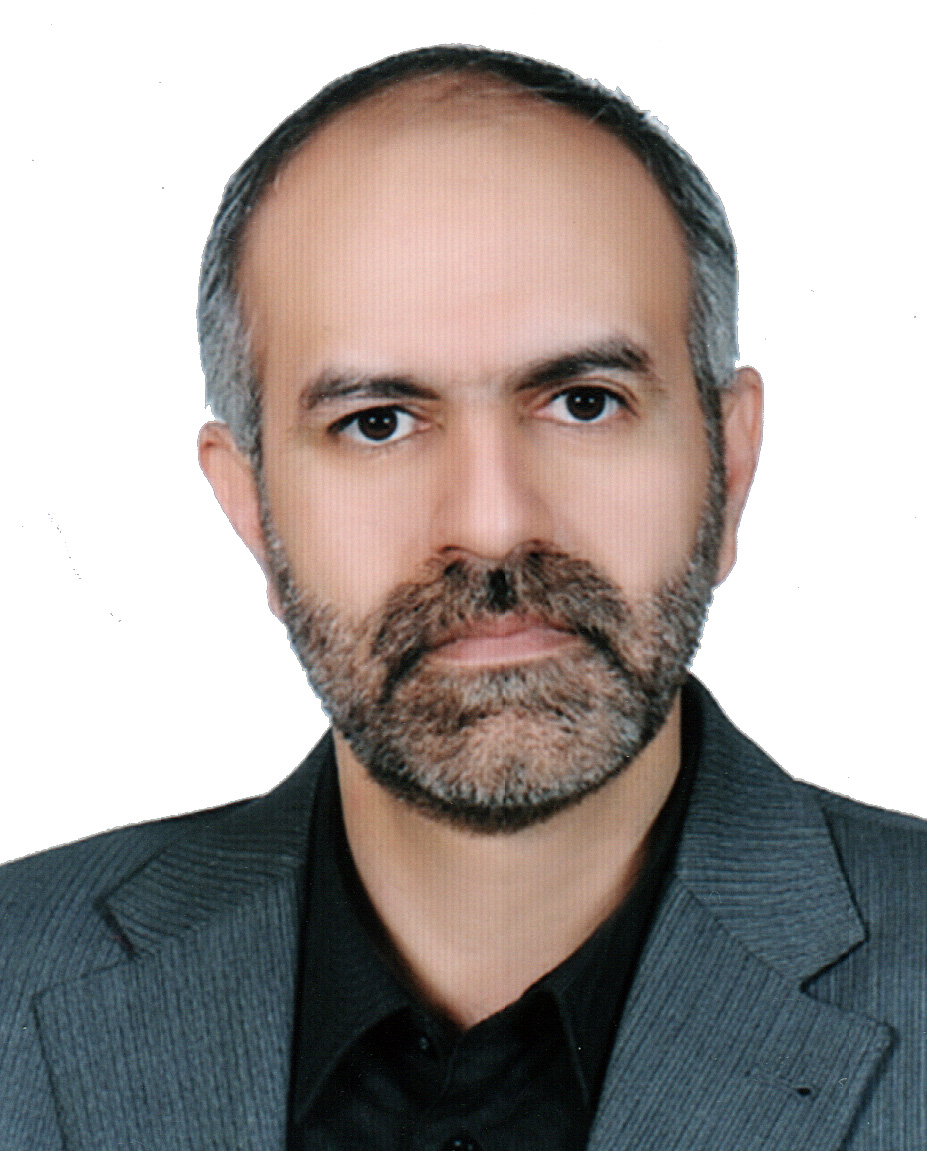 استاد دانشکده دامپزشکی- دانشگاه تهرانمحمدمهدی دهقانگروه جراحی و رادیولوژیتلفن دفتر:  +98 (21)02161117039پست الکترونیکی: mdehghan@ut.ac.irتحصیلاتP.H.D,1380,جراحی دامپزشکی,دانشگاه تهران
دکتری عمومی,1370,دامپزشکی,دانشگاه تهران
زمینههای تخصصیو حرفهایسوابق کاري و فعالیت های اجرایینماینده دانشکده در هیئت ممیزه دانشگاه-(1392-1396)
فعالیت های علمیمقالات- A comparison between therapeutic effects of Salvia Officinalis. Extract, meloxicam and dexamethasone following acute sciatic nerve injury due to analgesic drug injection in rats. Katebian Mahdieh, Pedram Sepehr, Dehghan Mohammad Mehdi, Mansoori Koorosh, Lalehpoor Mahya, Kosarifard Farid (2023)., Advances in Oral and Maxillofacial Surgery, 12(1), 100460.

- Stereological study of testes following experimentally-induced unilateral cryptorchidism in rats. Sadeghinezhad Javad, Yarmahmoudi Fatemeh, Dehghan Mohammad Mehdi, Farzad-mohajeri Saeed, Roomiani Ehsan, Bojarzadeh Hadis, آقابالازاده اصل مهدی, Saeidi Ava, De Silva Margherita (2023)., Clinical and Experimental Reproductive Medicine-CERM, 50(3), 160-169.

- Kaempferol-loaded bioactive glass-based scaffold for bone tissue engineering: in vitro and in vivo evaluation. Esmaeili Ranjbar Faezeh, Farzad-mohajeri Saeed, Samani Saeed, Saremi Jamileh, Khadem Rahele, Dehghan Mohammad Mehdi, Azami Mahmoud (2023)., Scientific Reports, 13(1).

- Transcriptomic and in vivo approaches introduced human iPSC-derived microvesicles for skin rejuvenation. Bakhshandeh Behnaz, جهان افروز زهره, Allahdadi shiva, daryani shiva, Dehghani Zahra, صادقی محیا, Pedram Sepehr, Dehghan Mohammad Mehdi (2023)., Scientific Reports, 13(1).

- In vitro investigation of canine periodontal ligament-derived mesenchymal stem cells: A possibility of promising tool for periodontal regeneration. Sallary Hamideh, صفارپور آنا, Jamshidi Shahram, Ashoori Mehdi, Nassiri Seyed Mahdi, Dehghan Mohammad Mehdi, Ranjbar Esmaeil, Shafieian Reyhaneh (2023)., Journal of Oral Biology and Craniofacial Research, 13(3), 403-411.

- 3D-printed MgO nanoparticle loaded polycaprolactone β-tricalcium phosphate composite scaffold for bone tissue engineering applications: In-vitro and in-vivo evaluation. Safiaghdam Hannaneh, Nokhbatolfoghahaie hanieh, Farzad-mohajeri Saeed, Dehghan Mohammad Mehdi, Farajpour Hekmat, hossein aminianfar, Bakhtiari Zeinab, Jabbari Fakhr Masomeh, Hosseinzadeh Simzar Hosseinzadeh, Khojasteh Arash (2023)., JOURNAL OF BIOMEDICAL MATERIALS RESEARCH PART A, 111(3), 322-339.

- The correlation between osseointegration and bonding strength at the bone-implant interface: In-vivo &amp; ex-vivo investigations on hydroxyapatite and hydroxyapatite/titanium coatings. Ghadami Farhad, Amini Hamedani Mohsen, Rouhi Gholamreza, Saber-Samandari Saeed, Dehghan Mohammad Mehdi, Farzad-mohajeri Saeed, Mashhadiabbas Fatemeh (2022)., JOURNAL OF BIOMECHANICS, 144(1), 111310.

- Saving zone of stasis in burn wounds by nanoliposomal            <scp>Mg‐ATP</scp>. Hayai Farzad, Ghamsari Seyed Mahdi, Dehghan Mohammad Mehdi, Taghipour Hamid (2022)., WOUND REPAIR AND REGENERATION, 30(5), 1-12.

- Direct pulp capping with autologous bone marrow derived stem cells in dogs. Farzad-mohajeri Saeed, Pedram Sepehr, Saeedifar Nasrin, Mashhadi Abbas Fatemeh, Dehghan Mohammad Mehdi, Bahrami Naghmeh, Hashemikamangar Sedighe Sadat (2022)., Veterinary Research Forum, 13(2), 193-200.

- Introducing a noninvasive, non-surgical, and reversible animal model for fecal incontinence using abobotulinumtoxinA in dogs. Bangash Mohammad Yasan, Pedram Sepehr, Mehrabi Valiollah, Dehghan Mohammad Mehdi, Mansoori Korosh, Soroori Sarang, Banifazl Sanaz, Dadgar Forough, Mokhber Dezfouli Mohamad Reza (2022)., Veterinary Research Forum, 13(2).

- Comparison of engineered cartilage based on            <scp>BMSCs</scp>            and chondrocytes seeded on            <scp>PVA</scp>            ‐            <scp>PPU</scp>            scaffold in a sheep model. Taghizadeh Jahed MASOUD, Sepahdar Asma, Rabiee Navid, Nazbar Abolfazl, Farzad-mohajeri Saeed, Dehghan Mohammad Mehdi, Shokrgozar Mohammad Ali, Majidi Mohammad, Mardjanmehr Seyed Hossein, Aminianfar Hossein, Akbari Javar Hamid, Bonakdar Shahin (2022)., JOURNAL OF BIOMEDICAL MATERIALS RESEARCH PART B-APPLIED BIOMATERIALS, 110(11), 2411-2421.

- In vivo evaluation of bone regeneration behavior of novel b‐tricalcium phosphate/layered double hydroxide nanocomposite granule as bone graft substitutes. Eskandari Neda, Shafiei Seyedeh Sara, Dehghan Mohammad Mehdi, Farzad-mohajeri Saeed (2022)., JOURNAL OF BIOMEDICAL MATERIALS RESEARCH PART B-APPLIED BIOMATERIALS, 110(5), 1001-1011.

- ارزیابی بیان ژن‌های مربوط به کلاژن‌های تیپ 1 و 3 در زخم باز التیام یافته اندام حرکتی اسب با استفاده از سلول‌های بنیادی خودی مشتق از بافت چربی و مقایسه آن با سلول‌های بنیادی مشتق از مغز استخوان. ملکشاهی نژاد محمد مهدی, قمصری سیدمهدی, دهقان محمدمهدی, نیکبخت بروجنی غلامرضا, ایزدی سیدصدرا (1400)., مجله تحقیقات دامپزشکی, 76(4), 450-458.

- Prefabrication technique by preserving a muscular pedicle from masseter muscle as an in vivo bioreactor for reconstruction of mandibular critical‐sized bone defects in canine models. Nokhbatolfoghahaei Hanieh, Bastami Farshid, Farzad-mohajeri Saeed, Rezai Rad Maryam, Dehghan Mohammad Mehdi, Bohlouli Mahboubeh, Farajpour Hekmat, Nadjmi Nasser, Khojasteh Arash (2022)., JOURNAL OF BIOMEDICAL MATERIALS RESEARCH PART B-APPLIED BIOMATERIALS, 110(7), 1675-1686.

- معرفی رهیافت ساده و کم تهاجمی برای دسترسی به فضای اپیدورال در مدل حیوانی گربه. اسدیان اسما, دهقان محمدمهدی, مسعودی فرد مجید, سلیمی آتنا (1400)., التیام- انجمن جراحی دامپزشکی ایران, 8(1), 18-26.

- Chitosan/PEO nanofibers containing Calendula officinalis extract: Preparation, characterization, in vitro and in vivo evaluation for wound healing applications. خراط زهرا, Amiri Mahdi, سرویان نازنین, Asad Sedigheh, Dehghan Mohammad Mehdi, Kabiri Mahbobe (2021)., INTERNATIONAL JOURNAL OF PHARMACEUTICS, 609(1), 121132.

- Immobilization of bromelain and ZnO nanoparticles on silk fibroin nanofibers as an antibacterial and anti-inflammatory burn dressing. Maedeh Hasannasab, Nourmohammadi Kouhanestani Jhamak, Dehghan Mohammad Mehdi, Ghaee Azadeh (2021)., INTERNATIONAL JOURNAL OF PHARMACEUTICS, 610(1), 121227.

- Dental implants’ stability dependence on rotational speed and feed-rate of drilling: In-vivo and ex-vivo investigations. Mirzaie Tahereh, Rouhi Gholamreza, Dehghan Mohammad Mehdi, Farzad-mohajeri Saeed, Barikani Hamidreza (2021)., JOURNAL OF BIOMECHANICS, 127(1), 110696.

- طراحی و تولید نانوذره آهن سوپرپارامغناطیس جهت هدایت مغناطیسی سلولهای بنیادی مزانشیمی. قاسمی ستاره, دهقان محمدمهدی, نیکبخت بروجنی غلامرضا, مرجانمهر سیدحسین, وجهی علیرضا, مخبردزفولی محمدرضا, خوئی سپیده, جباری فخر معصومه, کریمی محمدرضا (1400)., مجله تحقیقات دامپزشکی, 76(2).

- Osteogenic and Angiogenic Synergy of Human Adipose Stem Cells and Human Umbilical Vein Endothelial Cells Cocultured in a Modified Perfusion Bioreactor. [] [], Amoabediny Ghassem, Dehghan Mohammad Mehdi, Abbasi Ravasjani Sonia, [] [], [] [] (2021)., Organogenesis, 10(1080), 1-16.

- Introduction of a Simple and Minimally Invasive Approach for Access to Epidural Space in Cat. Asadian Asma, Pedram Sepehr, Dehghan Mohammad Mehdi, Sadeghinezhad Javad, Masoudifard Majid, Eftekhari Saeideh, Ebrahimi Roja (2021)., International Clinical Neuroscience Journal, 8(3), 118-123.

- Comparison of osteogenic differentiation potential of induced pluripotent stem cells and buccal fat pad stem cells on 3D-printed HA/β-TCP collagen-coated scaffolds. Hashemi Sheida, Mohammadi Amirabad Leila, Farzad-mohajeri Saeed, Rezai Rad Maryam, Fahimipour Farahnaz, Ardeshirylajimi Abdolreza, Dashtimoghadam Erfan, Salehi Mohammad, سلیمانی مسعود, Dehghan Mohammad Mehdi, Tayebi Lobat, Khojasteh Arash (2021)., CELL AND TISSUE RESEARCH, 384(2), 403-421.

- Effects of Pulsed Electromagnetic Field as a Supplement to Topical DimethylSulfoxide and Controlled Exercise in Treatment of Equine SDF Tendonitis. JAVADI SEYEDREZA, Saberi Afshar Feraydon, Dehghan Mohammad Mehdi, Masoudifard Majid, Torki baghbaderani Ehsan, Rabiei Javad, Banani Setare (2021)., Iranian Journal of Veterinary Medicine, 15(2), 175-185.

- ارزیابی اثرات پلاسمای غنی از پلاکت بر تمایز سلولهای بنیادی مزانشیمی مشتق از مغز استخوان به سلولهای تاندونی )تنوسیت( در خرگوش. حسین بروجردی مرسده سادات, دهقان محمدمهدی, صابری افشار فریدون, مجید زاده اردبیلی کیوان, مرجانمهر سیدحسین, یحیائی آرتیمس, جباری فخر معصومه (1399)., مجله تحقیقات دامپزشکی, 75(4), 498-508.

- Capability of core-sheath polyvinyl alcohol–polycaprolactone emulsion electrospun nanofibrous scaffolds in releasing strontium ranelate for bone regeneration. Abdollahi boraei Seyyed behnam, Nourmohammadi Kouhanestani Jhamak, Bakhshandeh Behnaz, Dehghan Mohammad Mehdi, Gholami Hossein, gonzalez zoilo, Sanchez-Herencia Antonio Javier, ferrari begona (2021)., Biomedical Materials, 16(2), 025009.

- Preparation and in vitro Evaluation of Injectable Alginate/Thiolated Chitosan Hydrogel Scaffold for Neural Tissue Engineering. Saadinam Fatemeh, Azami Mahmoud, Pedram Sepehr, Sadeghinezhad Javad, Jabbari Fakhr Massoumeh, Dehghan Mohammad Mehdi (2021)., Regeneration, Reconstruction & Restoration, 6(1).

- An integrated microfluidic device for stem cell differentiation based on cell-imprinted substrate designed for cartilage regeneration in a rabbit model. Yazdian Kashani Sepideh, Keshavarz Moraveji Mostafa, Taghipoor Mojtaba, Kowsari-Esfahan Reza, [] [], Montazeri Leila, Dehghan Mohammad Mehdi, Gholami Hossein, Farzad-mohajeri Saeed, Mehrjoo Morteza, Majidi Mohammad, Renaud Philippe, Bonakdar Shahin (2021)., Materials Science and Engineering: C, 121(1), 1-12.

- Preparation and characterization of            58S            bioactive glass based scaffold with Kaempferol‐containing Zein coating for bone tissue engineering. Esmaeili Ranjbar Faezeh, Foroutan Farzad, Hajian Mahdieh, Aii Jafar, Farsinejad Alireza, Ebrahimi-barough Somayeh, Dehghan Mohammad Mehdi, Azami Mahmoud (2020)., JOURNAL OF BIOMEDICAL MATERIALS RESEARCH PART B-APPLIED BIOMATERIALS, 109(9), 1259-1270.

- Prevention of LPS-induced acute respiratory distress syndrome in sheep by bone marrow-derived mesenchymal stem/stromal cells. Sadeghian Chaleshtori Sirous, Mokhber Dezfouli Mohamad Reza, [] [], Dehghan Mohammad Mehdi, Jabbari Fakhr Masomeh, Yadollahi Shokufeh, Mirabad Mohamad Mehdi (2020)., LIFE SCIENCES, 263(263), 118600.

- Silk-derived oxygen-generating electrospun patches for enhancing tissue regeneration: Investigation of calcium peroxide role and its effects on controlled oxygen delivery. Aleemardani Mina, Solouk Atefeh, Akbari Somaye, Dehghan Mohammad Mehdi, Moeini Mohammad (2020)., Materialia, 14(12), 100877.

- توراکوسکوپی در مدل حیوانی خرگوش با هدف بافت قلب: معرفی رهیافت دوربین و مد تنفسی اپتیمال. ابراهیمی روجا, پدرام میرسپهر, دهقان محمدمهدی, ایزدی نیاکی ریحانه, مخبردزفولی محمدرضا (1399)., مجله تحقیقات دامپزشکی, 75(3).

- Short Pretreatment with Calcitriol Is Far Superior to Continuous Treatment in Stimulating Proliferation and Osteogenic Differentiation of Human Adipose Stem Cells. Mokhtari Jafari Fatemeh, Amoabediny Ghassem, Dehghan Mohammad Mehdi, Helder Marco, Zandiehdolabi Behrooz, Klein Nulend Jenneke (2020)., Cell Journal, 22(3), 293-301.

- Cartilage regeneration with dual‐drug‐releasing injectable hydrogel/microparticle system: In vitro and in vivo study. Naghizadeh Ziba, Karkhaneh Akbar, Nokhbatolfoghahae Hanieh, Farzad-mohajeri Saeed, RezaiRad Maryam, Dehghan Mohammad Mehdi, Aminishakib Pouyan, Khojasteh Arash (2020)., JOURNAL OF CELLULAR PHYSIOLOGY, 235(12), 1-11.

- Local and Systemic Administration of Mesenchymal Stem Cells in Regeneration of Mandibular Defects: An Experimental Study. خجسته ارش, Dehghan Mohammad Mehdi, motamedian saeed reza, Farzad-mohajeri Saeed, Nazeman Pantea, Nokhbatolfoghahaie hanieh, Alikhasi Marzieh (2020)., The Journal of "Regeneration, Reconstruction and Restoration" (Triple R), 5(1).

- Comparative study of impact of animal source on physical, structural, and biological properties of bone xenograft. Gashtasbi Fatemeh, Hasannia Shahriar, Hasannia sadegh, Dehghan Mohammad Mehdi, Sarkarat Farzin, Shali Abbas (2020)., XENOTRANSPLANTATION, 126(28), 1-13.

- Role of biomechanics in vascularization of tissue-engineered bones. [] [], Amoabediny Ghassem, Dehghan Mohammad Mehdi (2020)., JOURNAL OF BIOMECHANICS, 21(9290), 109920.

- In vitro and in vivo evaluation of silk fibroin-hardystonite-gentamicin nanofibrous scaffold for tissue engineering applications. Hadisi Zhina, Bakhsheshi-Rad Hamid Reza, Walsh Tavia, Dehghan Mohammad Mehdi, Farzad-mohajeri Saeed, Gholami Hossein, Diyanoush Anahita, Pagan Erik, Akbari Mohsen (2020)., POLYMER TESTING, 91(11), 106698.

- Linear Momenta Transferred to the Dental Implant-Bone and Natural Tooth—PDL-Bone Constructs Under Impact Loading: A Comparative in-vitro and in-silico Study. Karimi Dastgerdi Ayda, Rouhi Gholamreza, Dehghan Mohammad Mehdi, Farzad-mohajeri Saeed, Barikani Hamid Reza (2020)., FRONTIERS IN BIOENGINEERING AND BIOTECHNOLOGY, 8(544), 1-11.

- The Effect of Protelos Content on the Physicochemical, Mechanical and Biological Properties of Gelatin-Based Scaffolds. Abdollahi boraei Seyyed behnam, Nourmohammadi Kouhanestani Jhamak, Bakhshandeh Behnaz, Dehghan Mohammad Mehdi, gonzalez zoilo, ferrari begona (2020)., Journal of Applied Biotechnology Reports, 7(1), 41-47.

- Oxygen-Releasing Scaffolds for Accelerated Bone Regeneration. Touri Maria, Moztarzadeh Fathollah, Abu Osman Noor Azuan, Dehghan Mohammad Mehdi, Brouki Milan Peiman, Farzad-mohajeri Saeed, Mozafari Masoud (2020)., ACS BIOMATERIALS SCIENCE & ENGINEERING, 6(5), 2985-2994.

- Recovery of inferior alveolar nerve by photobiomodulation therapy using two laser wavelengths: A behavioral and immunological study in rat. Hakimiha Neda, Dehghan Mohammad Mehdi, Manaheji Homa, Zaringhalam Jalal, Farzad-mohajeri Saeed, Fekrazad Reza, Moslemi Neda (2020)., JOURNAL OF PHOTOCHEMISTRY AND PHOTOBIOLOGY B-BIOLOGY, 204(1), 1-7.

- Enhanced osteogenesis of gelatin-halloysite nanocomposite scaffold mediated by loading strontium ranelate. Abdollahi Seyyed Behnam, Nourmohammadi Kouhanestani Jhamak, Bakhshandeh Behnaz, Dehghan Mohammad Mehdi, Gholami Hossen, Hernandez Daniel Calle, gonzalez zoilo, ferrari begona (2020)., International Journal of Polymeric Materials and Polymeric Biomaterials, 1(1), 1-11.

- معرفی روش جدید برای کارگذاری سوزن هدایت شده از طریق پوست جهت تزریق و آسپیراسیون با استفاده از توموگرافی کامپیوتری در دیسک بین مهره‌ای کمری سگ. فرزاد مهاجری سعید, دهقان محمدمهدی, شریفی داود, ملازم محمد, مختاری روشنک, سروری سارنگ, توسلی عباس (1398)., مجله تحقیقات دامپزشکی, 74(4), 520-526.

- Biological evaluation of porous nanocomposite scaffolds based on strontium substituted β-TCP and bioactive glass: An in vitro and in vivo study. Kazemi Mansure, Azami Mahmoud, Dehghan Mohammad Mehdi (2019)., Materials Science and Engineering: C, 105(4), 110071.

- Carbon nanotube doped pericardial matrix derived electroconductive biohybrid hydrogel for cardiac tissue engineering. Roshanbinfar Kaveh, Mohamadi Zahra, Sheikh-Mehdi Mesgar Abdorreza, Dehghan Mohammad Mehdi, Oommen Oommen P., Hilborn Jons, Engel Felix B. (2019)., Biomaterials Science, 7(9), 3906-3917.

- Osteogenic differentiation of mesenchymal stem cells via osteoblast-imprinted substrate: In vitro and In vivo evaluation in rat model. Gholami Hossein, Mardjanmehr Seyed Hossein, Dehghan Mohammad Mehdi, Bonakdar Shahin, Farzad-mohajeri Saeed (2019)., Iranian Journal of Veterinary Medicine, 13(3), 260-269.

- Multifunctional gelatin–tricalcium phosphate porous nanocomposite scaffolds for tissue engineering and local drug delivery: In vitro and in vivo studies. Rahmanian Mehdi, seyfoori Amir, Dehghan Mohammad Mehdi, Eini Leila, Naghib Seyed Morteza, Gholami Hossein, Farzad-mohajeri Saeed, Rahimi Mamaghani Kaveh, Majidzadeh Ardabili Keyvan (2019)., Journal of the Taiwan Institute of Chemical Engineers, 101(101), 214-220.

- Determination of an average quasi-linear viscoelastic model for the mechanical behavior of rat cervix. Ashofteh Yazdi Alireza, Esteki Ali, Dehghan Mohammad Mehdi (2019)., PROCEEDINGS OF THE INSTITUTION OF MECHANICAL ENGINEERS PART L-JOURNAL OF MATERIALS-DESIGN AND APPLICATIONS, 233(5), 924–929.

- Evaluation of the Effects of Adipose Derived Mesenchymal Stem Cells Cultured on Decellularized Amniotic Membrane in Wound Healing of Distal Part of the Limbs in Horse. Khashjoori Basem Kazem, Ghamsari Seyed Mahdi, Dehghan Mohammad Mehdi, Farzad-mohajeri Saeed, Ghorbani, Hoseen, Golshahi Hananeh (2019)., Iranian Journal of Veterinary Medicine, 13(1), 11-25.

- Optimisation and biological activities of bioceramic robocast scaffolds provided with an oxygen-releasing coating for bone tissue engineering applications. Touri Maria, Moztarzadeh Fatollah, Abuosmanb Noor Azuan, Dehghan Mohammad Mehdi, Mozafari Masoud (2019)., CERAMICS INTERNATIONAL, 45(1), 805-816.

- RESEARCHOpen AccessIntrapulmonary autologous transplant ofbone marrow-derived mesenchymalstromal cells improves lipopolysaccharide-induced acute respiratory distresssyndrome in rabbit. Mokhber Dezfouli Mohamad Reza, Jabbari Fakhr Masoumeh, Sadeghian Chaleshtori Sirous, Dehghan Mohammad Mehdi, Vajhi Ali Reza, مختاری روشنک (2018)., critical care, 22(353), 1-13.

- Therapeutic effects of simultaneous Photobiomodulation therapy (PBMT) and Meloxicam administration on experimental acute spinal cord injury: Rat animal model. Pedram Sepehr, Dehghan Mohammad Mehdi, Shojaee Maryam, Fekrazad Reza, Sharifi Davoud, Farzan Arash, Ghasemi Setareh, Alimohammad Kalhori Katayoun (2018)., JOURNAL OF PHOTOCHEMISTRY AND PHOTOBIOLOGY B-BIOLOGY, 189(1), 49-54.

- Intrapulmonary autologous transplant of bone marrow-derived mesenchymal stromal cells improves lipopolysaccharide-induced acute respiratory distress syndrome in rabbit. Mokhber Dezfouli Mohamad Reza, Jabbari Fakhr Masoumeh, Sadeghian Chaleshtori Sirous, Dehghan Mohammad Mehdi, Vajhi Ali Reza, Mokhtari Roshanak (2018)., CRITICAL CARE, 22(1).

- The effects of bone implants’ coating mechanical properties on osseointegration: In vivo, in vitro, and histological investigations. Ghadami Farhad, Saber Samandari Saeed, Rouhi Gholamreza, Amani Hamedani Mohsen, Dehghan Mohammad Mehdi, Farzad-mohajeri Saeed, Ghorbani, Hoseen, Mashhadiabbas Fatemeh (2018)., JOURNAL OF BIOMEDICAL MATERIALS RESEARCH PART A, 106(10), 2679-2691.

- Immediate implant placement following 1-year treatment with oral versus intravenous bisphosphonates: a histomorphometric canine study on peri-implant bone.  Arash Khojasteh, Dehghan Mohammad Mehdi, Nazeman Pantea (2018)., Clinical Oral Investigations, 12(2), 1-10.

- بهبودی علایم بالینی در مدل تجربی سندرم زجر تنفسی حاد در گوسفند پس از پیوند اتولوگ با سلو لهای بنیادی مزانشیمی .... عباسی جواد, مخبردزفولی محمدرضا, صادقیان چالشتری سیروس, دهقان محمدمهدی, وجهی علیرضا, بهاروند حسین, قانعی مصطفی, جباری فخر معصومه (1397)., مجله تحقیقات دامپزشکی, 73(1).

- Bone marrow or adipose tissue mesenchymal stem cells: Comparison of the therapeutic potentials in mice model of acute liver failure. Zareh Hossain, Jamshidi Shahram, Dehghan Mohammad Mehdi, Saheli Mona, Piryaei Abbas (2018)., JOURNAL OF CELLULAR BIOCHEMISTRY, 119(7), 5834-5842.

- Comparison of Analgesic Effects of a Constant Rate Infusion of Both Tramadol and Acetaminophen Versus those of Infusions of Each Individual Drug in Horses. Tavanaie Manesh Hamid, Azarnoosh Afrooz, Saberi Afshar Feraydon, Dehghan Mohammad Mehdi, Mohebbi Zeinab, Akbarinejad Vahid, Corley Kevin (2018)., JOURNAL OF EQUINE VETERINARY SCIENCE, 64(4), 101-106.

- Mechanical and Chemical Predifferentiation of Mesenchymal Stem Cells Into Cardiomyocytes and Their Effectiveness on Acute Myocardial Infarction. Emami Baharak, Mahmodi Elena, Shokrgozar Mohamad Ali, Dehghan Mohammad Mehdi, Farzad-mohajeri Saeed, Haghighipour Nooshin, Mardjanmehr Seyed Hossein, Molazem Mohamad, Amin Susan, Ghorbani, Hoseen (2018)., ARTIFICIAL ORGANS, 42(6), E114-E126.

- 3D–printed biphasic calcium phosphate scaffolds coated with an oxygen generating system for enhancing engineered tissue survival. Touri Maria, Moztarzadeh Fathollah, Abu Osman Noor Azuan, Dehghan Mohammad Mehdi, Mozafari Masoud (2018)., Materials Science and Engineering: C, 84(84), 236-242.

- بررسی اثرات ضددردی و جانبی انفوزیون همزمان لیدوکایین و زایلازین در اسب. آذرنوش افروز, توانایی منش حمید, صابری افشار فریدون, دهقان محمدمهدی, اکبری نژاد وحید (1396)., مجله تحقیقات دامپزشکی, 72(4), 485-490.

- Sequential application of mineralized electroconductive scaffold and electrical stimulation for efficient osteogenesis. Oftadeh Mohammad Omid, Bakhshandeh Behnaz, Dehghan Mohammad Mehdi, Khojasteh Arash (2018)., JOURNAL OF BIOMEDICAL MATERIALS RESEARCH PART A, 106(5), 1200-1210.

- Effects of carbomer 940 hydrogel on burn wounds: an in vitro and in vivo study. Hayai Farzad, Ghamsari Seyed Mahdi, Dehghan Mohammad Mehdi, Oryan Ahmad (2018)., JOURNAL OF DERMATOLOGICAL TREATMENT, 29(5), 1-22.

- Breathable tissue engineering scaffolds: An efficient design-optimization by additive manufacturing. Touri Maria, Moztarzadeh Fathollah, Abu Osman Noor Azuan, Dehghan Mohammad Mehdi, Mozafari Masoud (2018)., Materials Today, 5(7), 15813-15820.

- Release behavior and signaling effect of vitamin D3 in layered double hydroxides-hydroxyapatite/gelatin bone tissue engineering scaffold: An  in vitro  evaluation. Fayyazbakhsh Fateme, Solati-hashjin Mehran, Keshtkar Abbas, Shokrgozar Mohammad Ali, Dehghan Mohammad Mehdi, Larijani Bagher (2017)., COLLOIDS AND SURFACES B-BIOINTERFACES, 158(-), 697-708.

- Effects of Local Transplantation of Autologous Bone Marrow Mesenchymal Stem Cells in Combination with Low Level Laser Therapy in Repair of Experimental Acute Spinal Cord Injury in Rats. Izadi Seyed Sadra, Dehghan Mohammad Mehdi, Sharifi Davoud, Nassiri Seyed Mahdi, Mardjanmehr Seyed Hossein, Ashrafi Helen Javad, Zabihi Maryam, Akbarein Hessameddin (2017)., IRANIAN JOURNAL OF VETERINARY SURGERY, 12(1), 1-10.

- Evaluation of the effects of autologous adipose derived mesenchymal stem cells in combination with polyacrylamide hydrogel and nanohydroxyapatite scaffolds on healing in rabbit critical-sized radial bone defect model. Mirnikjoo Mohadase, Rezaei Anahita, Dehghan Mohammad Mehdi, Naddaf Hadi (2017)., IRANIAN JOURNAL OF VETERINARY SURGERY, 12(2), 37-43.

- Comparison of Platelet-Rich Plasma (PRP), Bone Marrow-Derived Mesenchymal Stem Cells‏ and their Combination on the Healing of Achilles tendon in Rabbits. Bagheri Farnosh, Tavasouli Abbas, Dehghan Mohammad Mehdi, Sasani Farhangh, Raji Mina, Farzad-mohajeri Saeed (2017)., IRANIAN JOURNAL OF VETERINARY SURGERY, 12(2), 44-52.

- Novel layered double hydroxides-hydroxyapatite/gelatin bone tissue engineering scaffolds: Fabrication, characterization, and  in vivo  study. Fayyazbakhsh Fateme, Solati-hashjin Mehran, Keshtkar Abbas, Shokrgozar Mohammd Ali, Dehghan Mohammad Mehdi, Larijani Bagher (2017)., Materials Science and Engineering: C, 76(76), 701-714.

- Bladder smooth muscle cells on electrospun poly(ε-caprolactone)/poly( l -lactic acid) scaffold promote bladder regeneration in a canine model. Shakhssalim Naser, Soleimani Masoud, Dehghan Mohammad Mehdi, Rasouli Javad, Taghizadeh Jahed Masoud, Torbati Peyman, Naji Mohammad (2017)., Materials Science and Engineering: C, 75(1), 877-884.

- بررسی تغییرات علائم بالینی پس از درمان در گوسال ههای مبتلا به سپت یسمی تجربی با اشریشیاکلی. مخبردزفولی محمدرضا, لطف اله زاده صمد, حیدری سورشجانی معصومه, دهقان محمدمهدی, نیکبخت بروجنی غلامرضا, افتخاری زهره, توانایی منش حمید, صادقیان چالشتری سیروس, جانی میثم, عرب یارمحمدی مهدی (1396)., مجله تحقیقات دامپزشکی, 72(1).

- Protective effect of intraportal infusion of hypothermic hydrogen-rich saline solution on hepatic warm ischemia/reperfusion injury in rat model. Golshahi Hanane, Tavasouli Abbas, Mardjanmehr Seyed Hossein, M Abdi Khosrou, Dehghan Mohammad Mehdi, Farzad-mohajeri Saeed (2017)., Brazilian Journal of Veterinary Pathology, 10(1), 10-21.

- Regeneration of meniscus tissue using adipose mesenchymal stem cells-chondrocytes Co-culture on a hybrid scaffold: In vivo study. Moradi Lida, Vasei Mohammad, Dehghan Mohammad Mehdi, Majidi Mohammad, Farzad-mohajeri Saeed, Bonakdar Shahin (2017)., BIOMATERIALS, 126(126), 18-30.

- The Therapeutic Potential of Differentiated Lung Cells from Embryonic Stem Cells in Lung Diseases. Mokhber Dezfouli Mohamad Reza, Sadeghian Chaleshtori Sirous, Dehghan Mohammad Mehdi, Tavanaie Manesh Hamid, Baharvand Hossein, Tahamtani Yaser (2017)., Current Stem Cell Research & Therapy, 12(1), 80-84.

- Characterization of viscoelastic behavior of rat cervix in the last trimester of pregnancy. Ashofteh Yazdi Alireza, Esteki Ali, Dehghan Mohammad Mehdi, Tabatabai Ghomsheh Farhad (2016)., BIOMEDICAL RESEARCH-INDIA, 27(4), 1194-1200.

- Transplantation of Cardiogenic Pre-Differentiated Autologous Adipose-Derived Mesenchymal Stem Cells Induced by Mechanical Loading Improves Cardiac Function Following Acute Myocardial Infarction in Rabbit Model. Mahmoudi Elena, Dehghan Mohammad Mehdi, Emami Baharak, Shokrgozar Mohammd Ali, Tafazoli-shadpour Mohammad, Amin Susan, Haghighipour Nooshin, Molazem Mohamad, Mardjanmehr Seyed Hossein, Pedram Sepehr, Farzad-mohajeri Saeed, Vali Yasaman (2016)., IRANIAN JOURNAL OF VETERINARY SURGERY, 11(2), 21-30.

- Are magnetic resonance imaging or radiographic findings correlated with clinical prognosis in spinal cord neuropathy?. Neshathalati Fatemeh, Vajhi Ali Reza, Molazem Mohamad, Dehghan Mohammad Mehdi, Ansari Fereshteh (2016)., Veterinary Research Forum, 7(3).

- Functional synergy of anti-mir221 and nanohydroxyapatite scaffold in bone tissue engineering of rat skull. Sadeghi Mahya, Bakhshandeh Behnaz, Dehghan Mohammad Mehdi, Mehrnia Mohammad Reza, Khojasteh Arash (2016)., JOURNAL OF MATERIALS SCIENCE-MATERIALS IN MEDICINE, 27(8), 1-8.

- Doppler echocardiographic findings in tissue engineered aortic valve in a sheep model. Mokhber Dezfouli Mohamad Reza, Tavanaie Manesh Hamid, Dehghan Mohammad Mehdi,  فرزاد حیاتی, Sadeghian Chaleshtori Sirous, Akbarein Hessameddin, Poornaghi Pouya (2016)., Iranian Journal of Veterinary Medicine, 10(2), 127-133.

- THE EFFECT OF DISPLACEMENT RATE ON VISCOELASTIC PROPERTIES OF RAT CERVIX. Ashofteh Yazdi Alireza, Esteki Ali, Dehghan Mohammad Mehdi, Tabatabai Ghomsheh Farhad (2016)., Biomedical Engineering - Applications, Basis and Communications, 28(3), 1650018.

- The effect of a platelet-rich fibrin conduit on neurosensory recovery following inferior alveolar nerve lateralization: a preliminary clinical study. Khojasteh Arash, Hosseinpour Sepanta, Nazeman Pantea, Dehghan Mohammad Mehdi (2016)., INTERNATIONAL JOURNAL OF ORAL AND MAXILLOFACIAL SURGERY, 45(10), 1303–1308.

- Preparation and Evaluation of Contact Lenses Embedded with Polycaprolactone-Based Nanoparticles for Ocular Drug Delivery. Hashemi Nasr Farzaneh, Khoee Sepideh, Dehghan Mohammad Mehdi, Sadeghian Chaleshtori Sirous, Shafiee Abbas (2016)., BIOMACROMOLECULES, 17(2), 485-495.

- مطالعه مقایسه ای منحنی رشد فیبروبلاستهای جدا شده از پوست نواحی اندام حرکتی و گردن اسب.  محمدرضا آقچه لو, قمصری سیدمهدی, دهقان محمدمهدی, سعادتی داریوش (1394)., مجله تحقیقات دامپزشکی, 70(4), 403-410.

- Generation of lung and airways epithelial cells from embryonic stem cells in vitro. Sadeghian Chaleshtori Sirous, Mokhber Dezfouli Mohamad Reza, Dehghan Mohammad Mehdi, Tavanaie Manesh Hamid (2016)., CRITICAL REVIEWS IN EUKARYOTIC GENE EXPRESSION, 26(1), 0.

- Paracrine Neuroprotective Effects of Neural Stem Cells on GlutamateInduced Cortical Neuronal Cell Excitotoxicity. Geranmayeh Mohammad Hossein, Baghbanzadeh Ali, Barin Abas, Salaramli Jamileh, Dehghan Mohammad Mehdi, Rahbarghazi Reza, Azari Hassan (2015)., Advanced Pharmaceutical Bulletin, 5(4), 1-9.

- Effects of different culture media on optimization of primary neuronal cell culture for in vitro models assay. Geranmayeh Mohammad Hossein, Baghbanzadeh Ali, Barin Abas, Salaramli Jamileh, Dehghan Mohammad Mehdi (2015)., Iranian Journal of Veterinary Medicine, 9(3), 163-170.

- Transplantation of Autologous Bone Marrow Mesenchymal Stem Cells with Platelet-Rich Plasma Accelerate Distraction Osteogenesis in a Canine Model. Dehghan Mohammad Mehdi, Baghaban Eslaminejad Mohamadreza, Motallebizadeh Nader, Taghiyar Laila, Ashrafi Halan Javad, Soroori Sarang, Nikmahzar Aghbibi, Pedram Sepehr, Shahverdi Abdolhossein, Kazemi Mehrjerdi Hossein, Ezadi Sadra (2015)., Cell Journal, 17(2), 243-252.

- ایجاد نارسایی حاد کبدی تجربی ناشی از تتراکلریدکربن در مدل موش نژاد NMRI. زارع حسین, جمشیدی شهرام, پیریایی عباس, دهقان محمدمهدی, ساسانی فرهنگ, مولایی صدیقه, نصیری فاطمه, صدیق نادر (1394)., مجله دانشگاه علوم پزشکی قم, 9(4), 74-84.

- Isolation and Assessment of Mesenchymal Stem Cells Derived From Bone Marrow: Histologic and Histomorphometric Study in a Canine Periodontal Defect. Paknejad Mojgan, Baghaban Eslaminejad Mohamadreza, Ghaedi Baharak, Rokn Amirreza, Khorsand Afshin, Etemad-moghadam Shahroo, Alaeddini Mojgan, Dehghan Mohammad Mehdi, Moslemi Neda, Nowzari Hessam (2015)., Journal of Oral Implantology, 41(3), 284-291.

- Supportive features of a new hybrid scaffold for urothelium engineering. Naji Mohammad, Rasouli Javad, Shakhssalim Naser, Dehghan Mohammad Mehdi, Soleimani Masod (2015)., Archives of Medical Science, 2(1), 1-8.

- The effect of butyric acid with autogenous omental graft on healing of experimental Achilles tendon injury in rabbits. Jahani Siyavash, Moslemi Hamidreza, Dehghan Mohammad Mehdi, Sedaghat Reza, Mazaheri Nezhad Reza, Rezaee Moghaddam Davood (2015)., Iranian Journal of Veterinary Research, 16(1), 100-104.

- Cultured Equine Autologous Keratinocytes on Collagen Membrane for Limb Wound Healing. Ghamsari Seyed Mahdi, Aghchelou Mohammad Reza, Dehghan Mohammad Mehdi, Ashrafi Helan Javad, Sanchooli Ali (2014)., IRANIAN JOURNAL OF VETERINARY SURGERY, 9(2), 17-26.

- An evaluation of the delayed effect of intra-articular injections of lidocaine (2 %) on articular cartilage: an experimental study in rabbits. Yazdi Mohammad, Tabatabaeian Nimavard Bahahreh, Shokrgozar Mohammadali, Dehghan Mohammad Mehdi, Jamei Moayedi Reza, Majidi Mohammad, Mokhtari Tahmineh (2014)., European Journal of Orthopaedic Surgery and Traumatology, 8(24), 0.

- بررسی اثرات آغوزگاو بر التیام زخم های باز در خوکچه هندی. اسماعیلی حسین, دهقان محمدمهدی, ربانی خوراسگانی محمد, حریریان اسماعیل (1393)., مجله علوم پزشکی رازی, 21(125), 66-74.

- ارزیابی تابلوی بیوشیمیایی خون درگوسفندان تحت جراحی پیوند دریچه آئورت مهندسی شده در آئورت توراسیک. توانایی منش حمید, مخبردزفولی محمدرضا,  عبدالمحمد کجباف زاده, دهقان محمدمهدی, احمدی تفتی سید حسین, پدرام میرسپهر, حیاتی فرزاد, تقی زاده جاهد مسعود (1393)., زیست شناسی جانوری تجربی, 3(2), 31-37.

- مقایسه دقت تشخیص اولتراسونوگرافی و رادیولوژی در بررسی روند التیام نقیصه‌های استخوانی با اندازه بحرانی در استخوان زنداعلی در خرگوش. عباس نیا پگاه, دهقان محمدمهدی, ملازم محمد, نصیری سیدمهدی, وجهی علیرضا, شریفی داود, پوررضا بهزاد, فرزاد مهاجری سعید (1393)., مجله تحقیقات دامپزشکی, 69(2).

- Equine Bone Marrow Derived Mesenchymal Stem Cells: Isolation and Multilineage Differentiation. Azad Elnaz, Adib Hashemi Farajallah, Dehghan Mohammad Mehdi, Ghamsari Seyed Mahdi, Sedaghat Reza, Nassiri Seyed Mahdi, Abbasnia Pegah (2014)., IRANIAN JOURNAL OF VETERINARY SURGERY, 9(1), 45-52.

- The effect of low-level laser therapy (810 nm) on root development of immature permanent teeth in dogs. Fekrazad Reza, Seraj Bahman, Ghadimi Sara, Tamiz Parvin, Mottahary Pouriya, Dehghan Mohammad Mehdi (2014)., LASERS IN MEDICAL SCIENCE, 0(0), 0.

- The osteoregenerative effects of platelet-derived growth factor BB cotransplanted with mesenchymal stem cells, loaded on freeze-dried mineral bone block: A pilot study in dog mandible. Khojasteh Arash, Dashti Seyedeh Ghazaleh, Dehghan Mohammad Mehdi, Behnia Hossein, Abbasnia Pegah, Morad Golnaz (2014)., JOURNAL OF BIOMEDICAL MATERIALS RESEARCH PART B-APPLIED BIOMATERIALS, 102(8), 1771-1778.

- Diagnosis, Surgery and Follow up of Sliding Hiatal Hernia in Two Cats. Farzad-mohajeri Saeed, Molazem Mohamad, Dehghan Mohammad Mehdi, Taghizadeh Jahed Masoud, Lakzian Ali, Vali Yasamin (2014)., IRANIAN JOURNAL OF VETERINARY SURGERY, 8(19), 61-65.

- Comparing the effect of equiaxial cyclic mechanical stimulation on GATA4 expression in adipose-derived and bone marrow-derived mesenchymal stem cells. Amin Susan, Banijamali Seyede Elnaz, Tafazoli-shadpour Mohammad, Shokrgozar Mohammad Ali, Dehghan Mohammad Mehdi, Haghighipour Nooshin, Mahdian Reza, Bayati Vahid, Abbasnia Pegah (2014)., CELL BIOLOGY INTERNATIONAL, 38(2), 219-227.

- Effect of Mesenchymal Stem Cells with Injectable Scaffold on Cardiac Function in Myocardial Infarction in Rabbit. Jafari Nazanin, Sharifi Davoud, Dehghan Mohammad Mehdi, Abarkar Soheil, Hejazi Mohammad, Abbasnia Pegah, Molazem Mohamad, Tavakoli Amir, Mehdinavaz Aghdam Rouhollah, Ahmadi Tafti Seyed Hossein, Tajik Parviz (2013)., Iranian Journal of Veterinary Medicine, 7(1), 7.

- Biological evaluation of polyvinyl alcohol hydrogel crosslinked by polyurethane chain for cartilage tissue engineering in rabbit model. Shokrgozar Mohammad Ali, Bonakdar Shahin, Dehghan Mohammad Mehdi, Hojjati Emami Shahriar, Montazeri Leila, Azari Shahram, Rabbani Mohsen (2013)., JOURNAL OF MATERIALS SCIENCE-MATERIALS IN MEDICINE, 24(10), 2449-2460.

- Effects of Platelet Rich Plasma (PRP) and Platelet Rich Growth Factor (PRGF) on the Wound Healing of Distal Part of Limbs in Horses. Moradi Omid, Ghamsari Seyed Mahdi, Dehghan Mohammad Mehdi, Sedaghat Reza, Akbarein Hesameddin (2013)., IRANIAN JOURNAL OF VETERINARY SURGERY, 8(1), 41-48.

- Evaluation of delayed effect of intra-articular injection of cefazolin, gentamicin and vancomycin on articular cartilage: an experimental study in rabbits. Yazdi Hamidreza, Jamei Moayedi Reza, Shokrgozar Mohammadali, Dehghan Mohammad Mehdi, Mokhtari Tahmineh (2013)., SHAFA ORTHOPEDIC JOURNAL, 1(3), 3-8.

- The effect of PCL-TCP scaffold loaded with mesenchymal stem cells on vertical bone augmentation in dog mandible: A preliminary report. Khojasteh Arash, Behnia Hossein, Hosseini Fatemeh Sadat, Dehghan Mohammad Mehdi, Abbasnia Pegah, Mashhadi Abbas Fatemeh (2013)., JOURNAL OF BIOMEDICAL MATERIALS RESEARCH PART B-APPLIED BIOMATERIALS, 101B(5), 848-854.

- Verification of the mechanostat theory in mandible remodeling after tooth extraction: Animal study and numerical modeling. Mahnama Ali, Tafazzoli-shadpour Mohammad, Geramipanah Farideh, Dehghan Mohammad Mehdi (2013)., Journal of the Mechanical Behavior of Biomedical Materials, 20(20), 354-362.

- Healing of Extraction Sockets and Augmented Alveolar Defects Following 1-Year Treatment With Bisphosphonate. Khojasteh Arash, Behnia Hossein, Morad Golnaz, Dashti Seyedeh Ghazaleh, Dehghan Mohammad Mehdi, Shahab Shahriyar, Mashhadi Abbas Fatemeh (2013)., JOURNAL OF CRANIOFACIAL SURGERY, 24(1), e68-e73.

- Assessment of avian osteoporosis by a quantitative radiographic method. Soroori Sarang, Hosaini Farzaneh, Zamani Moghadam Abdolkarim, Hosseininejad Morteza, Karimi Iraj, Masoudifard Majid, Dehghan Mohammad Mehdi (2012)., Iranian Journal of Veterinary Research, 13(4), 317-322.

- A comparison between neurally induced bone marrow derived mesenchymal stem cells and olfactory ensheathing glial cells to repair spinal cord injuries in rat.  Yazdani So, Pedram Sepehr,  M Hafizi, Kabiri Mahbobe, Soleimani Masoud, Dehghan Mohammad Mehdi,  Issa Jahanzad,  Y Gheisari,  Sm Hashemi (2012)., TISSUE & CELL, 44(4), 205-2013.

- Growth characteristics of fibroblasts isolated from the body and limb of the Caspian miniature horse and the effect of hydrocortisone in vitro - -.  Omid Azari,  Ladan Emadi, Ghamsari Seyed Mahdi, Dehghan Mohammad Mehdi,  Mohammad Karamouzian (2012)., Comparative Clinical Pathology, 21(3), 315-320.

- The Effect of Platelet - Rich Plasma on Healing of Palatal Donor Site following Connective Tissue Harvesting - A Pilot Study in Dogs.  Yadollah Soleimani Shayesteh,  Nosratollah Eshghyar,  Neda Moslemi, Dehghan Mohammad Mehdi,  Pouria Motahhary,  Zahra Ghobadi,  Banafsheh Golestan (2012)., Clinical Implant Dentistry and Related Research, 14(3), 428-433.

- Bladder tissue engineering using biocompatible nanofibrous electrospun constructs : Feasibility and safety investigation.  Nasser Shakhssalim, Dehghan Mohammad Mehdi,  Reza Moghadasali,  Mohammad Hossein Soltani,  Iman Shabani,  Mohsen Soleimani (2012)., Urology Journal, 9(1), 410-419.

- Clinical evaluation of the pocket technique for replacement of prolapsed gland of the third eyelid in dogs. Dehghan Mohammad Mehdi, Pedram Sepehr, Azari Omid, Kazemi Mehrjerdi Hossein, Azad Elnaz (2012)., TURKISH JOURNAL OF VETERINARY & ANIMAL SCIENCES, 36(4), 352-356.

- Evaluation of the Effect of Plasma Rich in Growth Factors (PRGF) on Bone Regeneration. Paknejad Mojgan, Soleymani Shayesteh Yadollah, Yaghobee Saeed, Shariat Saeed, Dehghan Mohammad Mehdi, Mottahary Pouriya (2012)., JOURNAL OF DENTISTRY, TEHRAN UNIVERSITY OFMEDICAL SCIENCES, 9(1), 59-67.

- Salmonella typhimurium in Natrix natrix : detection and identification by culture and multiplex PCR methods.  Amir Rostami,  Taghi Zahraei Salehi, Dehghan Mohammad Mehdi, Masoudifard Majid,  Eeman Memarian,  Eraj Ashrafi Tamai (2011)., Iranian Journal of Veterinary Medicine, 5(4), 256-259.

- The effects of freeze/thawing process on cryopreserved equine umbilical cord blood - derived mesenchymal stem cells - -.  Fatemeh Eini,  Tahereh Foroutan,  Arash Bidadkosh, Barin Abas, Dehghan Mohammad Mehdi, Tajik Parviz (2011)., Comparative Clinical Pathology, -(---), 1-6.

- بررسی تاثیر تزریق اسید هیالورونیک در مفصل هیپ در پیشگیری از عارضه استئوکندرونکروز در سگ.  علی اکبر اسماعیلی جاه, دهقان محمدمهدی,  محمدعلی اخوت پور,  افشین زاهدی (1390)., مجله دانشکده پزشکی دانشگاه علوم پزشکی گیلان, 20(78), 16-20.

- Histomorphometrical Evaluation of the Effect of Different Amounts of 1 25 ( OH 2 D3 on Bone Healing in Rabbit Ulna ).  Ahmad Asghari,  Aliasghar Gharachorlou, Dehghan Mohammad Mehdi (2011)., advances in environmentanl biology, 5(7), 1861-1865.

- Bilateral Pancarpal Arthrodesis in a German Shepherd Dog.  Hossein Kazemi Mehrjerdi, Dehghan Mohammad Mehdi,  Azin Tavakoli, Vajhi Ali Reza,  Sara Gachpaz (2011)., IRANIAN JOURNAL OF VETERINARY SURGERY, 3(4), 95-102.

- Isolation and Differentiation of Mesenchymal Stem Cells From Bovine Umbilical Cord Blood.  Mehri Fallah Raoufi, Tajik Parviz, Dehghan Mohammad Mehdi,  Fathemeh Eini, Barin Abas (2011)., REPRODUCTION IN DOMESTIC ANIMALS, 46(1), 95-9.

- Efficiency of Three - Calcium Phosphate Cements in Combination with Bio - Glass for Tibia Bone Recovery in Dogs Based on Histo - Morphological Evaluations.  Ali Malekshahi Moghadam,  Aidin Mahdavi, Sharifi Davoud,  Saeed Hesaraki, Dehghan Mohammad Mehdi, Tavasouli Abbas,  Alireza Lotfi (2011)., Journal of Zoology, 6(1), 86-90.

- Clinical and geometrical assessment of wound healing in thoroughbred and Caspian horses. Ghamsari Seyed Mahdi,  Omid Azari, Dehghan Mohammad Mehdi (2011)., Online Journal of Veterinary Research " OJVR", 15(3), 229-238.

- تاثیرات مقادیر مختلف ویتامین D3 بر ترمیم استخوان زند زیرین خرگوش : ارزیابی بیومکانیک و هیستوپاتولوژیک.  غلامرضا عابدی چم,  احمد اصغری, دهقان محمدمهدی, سهرابی حقدوست ایرج,  شهاب الدین صافی (1389).,  بیوپاتولوژی مقایسه ای ایران, 7(4), 350-343.

- Transplantation of a combination of autologous neural differentiated and undifferentiated mesenchymal stem cells into injured spinal cord of rats. Pedram Sepehr, Dehghan Mohammad Mehdi,  Masoud Soleimani, Sharifi Davoud, Mardjanmehr Seyed Hossein,  Zahra Nasiri (2010)., SPINAL CORD, 48(6), 463-457.

- Harvesting of bone marrow mesenchymal stem cell from alive rat and in vitro differentiation of bone marrow mesenchymal stem cells into neuron - like cells. Pedram Sepehr, Dehghan Mohammad Mehdi,  Masoud Soleimani, Sharifi Davoud, Mardjanmehr Seyed Hossein,  Zahra Nasiri (2010)., Iranian Journal of Veterinary Medicine, 4(1), 33-39.

- Equine marrow-derived mesenchymal stem cells: isolation, differentiation and culture optimization. Baghaban Eslaminejad Mohamadreza, Taghiyar Laila, Dehghan Mohammad Mehdi, Falahi Fatemeh, Kazemi Mehrjerdi Hossein (2009)., Iranian Journal of Veterinary Research, 10(1), 1-11.

- In vivo Bone Formation by Canine Mesenchymal Stem Cells Loaded onto HA/TCP Scaffolds Qualitative and Quantitative Analysis.  Mohamadreza Baghaban Eslaminejad,  Mohammad Jafarian,  Arash Khojasteh,  Fatemeh Mashhadi Abbas, Dehghan Mohammad Mehdi,  Rahele Hassanizadeh (2008)., yakhteh medical journal, 10(3), 205-212.

- اتصال و تکثیر سلول‌های فیبروبلاست و اتصال و تکثیر سلول‌های فیبروبلاست و کراتینوسیت اسب درون چسب فیبرین ا.  محمدرضا آقچه لو, قمصری سیدمهدی,  محمد طاهری,  سعید انصاری مجد, دهقان محمدمهدی (1386)., مجله تحقیقات دامپزشکی, 62(4), 397-391.

- Marrow - derived mesenchymal stem cells - directed boneregeneration in the dog mandible a comparison between biphasic calcium phosphate and natural bone mineral.  B Houshmand,  R Hassanizadeh, Dehghan Mohammad Mehdi,  F Mashhadi Abbas,  A Khojasteh,  M Baghaban Eslaminejad,  M Jafarian (2008)., Oral Surgery Oral Medicine Oral Pathology Oral Radiology, 105(5), 14-24.

- Partial Resurfacing of the Distal Femorak Cartilage Defect with Stem Cell - Seeded Poly - Vinyl - Alcoho; ( PVA ) Scaffold.  Seyed Hossein Jarolmasjed, Sharifi Davoud,  Masoud Soleimani,  Pejman Mortazavi, Dehghan Mohammad Mehdi, Tajik Parviz,  Mohammad Abedi (2008)., IRANIAN JOURNAL OF VETERINARY SURGERY, -(1), 45-56.

- مقایسه ارزش روش های مختلف تشخیصی در تعیین آلودگی گربه ها به هلیکو باکترهای معدی. جمشیدی شهرام, اختردانش بهارک,  مرجان محمدی, ساسانی فرهنگ, بکایی سعید, زهرائی صالحی تقی, دهقان محمدمهدی (1386)., مجله تحقیقات دامپزشکی, 62(2), 131-136.

- The Effect of a Constant Electrical Field on Osseointegration after Immediate Implantation in Dog Mandibles : A Preliminary Study.  Ysoleimani Shayesteh,  B Eslami, Dehghan Mohammad Mehdi,  H Vaziri,  M Alikhassi,  A Mangoli,  A Khojasteh (2007)., Journal of Prosthodontics, 16(5), 342-337.

- بررسی پتانسیل تمایز استخوانی، غضروفی و چربی سلول های بنیادی مزانشیمی جدا شده از مغز استخوان سگ.  محمدرضا باغبان اسلامی نژاد,  بی بی نیک محضر آق,  لیلا تقی یار,  علی فرخی, دهقان محمدمهدی,  حسین کاظمی,  پوپک افتخاری یزدی (1386)., فصلنامه پزشکی باروری و ناباروری, 9(1), 38-31.

- بررسی خصوصیات رشد فیبروبلاستهای جدا شده از نواحی پایینی اندام حرکتی اسب نژاد تروبرد و اسبچه خزر در محیط کشت سلول.  امید آذری, قمصری سیدمهدی, دهقان محمدمهدی,  محمدرضا آقچه لو (1386)., مجله تحقیقات دامپزشکی, 62(3), 169-176.

- Clinical and Ultrasonographic Findings of Collagenase Induced Tendinitis in the Horse. Dehghan Mohammad Mehdi,  Hossein Kazemi Mehrjerdi, Masoudifard Majid,  Mohammad Reza Baghban Eslaminejad, Sharifi Davoud, Vajhi Ali Reza (2007)., IRANIAN JOURNAL OF VETERINARY SURGERY, 2(5), 47-58.

- Clinical and radiographic findings of heavy metal poisoning in psittacine birds. Madani Seyed Ahmad, Vajhi Ali Reza, Rostami Amir, Dehghan Mohammad Mehdi, Soroori Sarang, Arabkhazaeli Fatemeh (2007)., IRANIAN JOURNAL OF VETERINARY SURGERY, 2(5), 17-24.

- Radiographic Assessment of Bone Cortex Diameter Ratio of Manus and Pes in Camel. Soroori Sarang, وشکینی Abbas Veshkini, Dehghan Mohammad Mehdi,  Omid Farhadian (2007)., IRANIAN JOURNAL OF VETERINARY SURGERY, 2(2), 7-12.

- radiographic and clinical finding of heavy metal poisoning in psittacine birds.  Seyed Ahmad Madani, Vajhi Ali Reza, Rostami Amir, Dehghan Mohammad Mehdi, Soroori Sarang, Arabkhazaeli Fatemeh (2007)., IRANIAN JOURNAL OF VETERINARY SURGERY, 2(5), 17-24.

- RADIOGRAPHIC AND CLINICAL FINDINGS OF HEAVY METAL POISONING IN PSITTACINE BIRDS.  Seyed Ahmad Madani, Vajhi Ali Reza, Madani Seyed Ahmad, Rostami Amir, Dehghan Mohammad Mehdi, Soroori Sarang,  Fatemeh Arab Khazael (2007)., IRANIAN JOURNAL OF VETERINARY SURGERY, 2(5), 24-17.

- The Report of Periapical Abscess in Carnassial Tooth in an Eurasian Lynx  ( Lynx lynx ). Rostami Amir, Dehghan Mohammad Mehdi, Masoudifard Majid,  Iman Memarian,  Mostafa Shahi Ferdous (2007)., Wildlife Middle East News, 2(3), 109-112.

- Comparison of the Validity of different Diagnostic Methods in Determining GHLO Infections in Cats. Jamshidi Shahram,  B Akhtardanesh,  Marjan Mohammadi, Sasani Farhangh, Bokaie Saied, Zahraei Salehi Taghi, Dehghan Mohammad Mehdi (2007)., JOURNAL OF VETERINARY RESEARCH UNIVERSITY OF TEHRAN BILINGUAL, 62(2), 131-136.

- Enhancing Ectopic Bone Formation in Canine Masseter Muscle by LoadingMesenchymal Stem Cells onto Natural Bovine Bone Minerals.  Mohamadreza Baghaban Eslaminejad,  B Houshmand,  Arash Khojasteh,  Fatemeh Mashhadi Abbas, Dehghan Mohammad Mehdi,  Bahar Houshmand (2007)., IRANIAN JOURNAL OF VETERINARY SURGERY, 2(4), 25-35.

- Effects of Zn - 7® on open wound healing in dogs.  Kamran Sardari,  Sepehr Pedram,  Vahid Zojaji,  Mohsen Maleki,  Mehrdad Mohri, Dehghan Mohammad Mehdi,  Mohamad Reza Emami (2006)., Comparative Clinical Pathology, 15(4), 243-237.

- Macroscopic aspects of wound healing ( contraction and epithelialisation ) after topical administration of allicin in dogs.  K Sardari, Dehghan Mohammad Mehdi,  M Mohri,  M R Emami,  A Mirshahi,  M Maleki,  M Najar Barjasteh,  M R Aslani (2006)., Comparative Clinical Pathology, 15(4), 235-231.

- Effects of Zn-7® on open wound healing in dogs. Sardari Kamran, Pedram Sepehr, Zojaji Vahid, ملکی محسن, مهری مهرداد, Dehghan Mohammad Mehdi, Emami Mohamadreza (2006)., Comparative Clinical Pathology, 15(4), 237-243.

- تاثیر عصاره خام صبر زرد بر التیام زخمهای باز تجربی ایجاد شده در گوسفند.  فریدون صابری افشار,  احمدرضا موثقی, دهقان محمدمهدی,  بهزاد نیک خواه (1385)., مجله تحقیقات دامپزشکی, 61(3), 255-259.

- مطالعه گذشته نگر ارزش رادیوگرافی در تشخیص عوارض و بیماریهای تک سمیها.  علی اشرفی, دهقان محمدمهدی, رئوفی افشین, سروری سارنگ (1384)., مجله تحقیقات دامپزشکی, 60(4), 357-361.

- Effects of hydrocortisone on the growth of cultured equine fibroblasts isolated from distal aspects of the limb.  Azari O, Ghamsari Seyed Mahdi, Dehghan Mohammad Mehdi,  Aghcheloo M R (2006)., IRANIAN JOURNAL OF VETERINARY SURGERY, 1(1), 7-14.

- Effect of GBR in Combination with Deproteinized Bovine Bone Mineral on the Healing of Calvarial Defects in Rabbits.  Aa Khoshkhoonejad,  A Miremadi,  Ar Rokn,  B Eslami, Dehghan Mohammad Mehdi,  H Kalbassi (2006)., JOURNAL OF DENTISTRY, TEHRAN UNIVERSITY OFMEDICAL SCIENCES, 2(3), 86-77.

- Evaluation of Platelet - Rich Plasma in Combination with  Deproteinized Bovine Bone Mineral in the Rabbit Cranium;  A Pilot Study.  Y Soleymani Shayesteh,  A Khorsand,  P Motahhary, Dehghan Mohammad Mehdi,  Ma Shafiee Ardestani (2005)., JOURNAL OF DENTISTRY, TEHRAN UNIVERSITY OFMEDICAL SCIENCES, 2(4), 135-127.

- سیالوسل ( موکوسل غدد بزاقی ) ناحیه گردنی در سگهای نژاد ژرمن شپرد : بررسی 3 مورد. دهقان محمدمهدی, اشرفی هلان جواد,  امید آذری,  سید مسعود ذوالحواریه, وجهی علیرضا (1384)., مجله دانشکده پزشکی دانشگاه علوم پزشکی تهران, 60(2), 125-117.

- بررسی قابلیتهای رادیوگرافی در تشخیص عوارض و بیماریهای گاو. سروری سارنگ,  علی اشرفی, دهقان محمدمهدی, رئوفی افشین (1383)., مجله تحقیقات دامپزشکی, 59(2), 156-153.

- Empyema of the guttural pouch in a burro. Raoofi Afshin, Dehghan Mohammad Mehdi,  Ali Sharif Zadeh (2004)., Indian Veterinary Journal, 81(9), 1060- 1059.

- Cutaneous haemangioma in a cow. Raoofi Afshin, Mardjanmehr Seyed Hossein, Dehghan Mohammad Mehdi,  Nekoei S (2003)., VETERINARY RECORD, 152(22), 692-691.

- گزارش یک مورد ملانوم بدخیم حفره دهانی در سگ.  علیرضا کامرانی, دهقان محمدمهدی,  احمدرضا موثقی   (1381)., مجله تحقیقات دامپزشکی, 57(2), 5-7.

- ارزیابی بالینی اثرات دو روش درمان جراحی بافت گرانوله اضافی در زخمهای اندامهای حرکتی در اسب. قمصری سیدمهدی, دهقان محمدمهدی,  مهدی راعی دهقی, نوروزیان ایرج (1380)., مجله تحقیقات دامپزشکی, 56(1), 74-69.

- ارزیابی بالینی اثرات کیتین و کیتوزان بر التیام زخمهای باز اندامهای حرکتی در اسب. قمصری سیدمهدی, دهقان محمدمهدی, نوروزیان ایرج, رسولی علی (1379)., مجله تحقیقات دامپزشکی, 56(2), 1-7.

کنفرانس ها- گزارش یک مورد جراحی تومور سینوس فک بالا در اسب 12 ساله نژاد KWPN. قمصری سیدمهدی, دهقان محمدمهدی, عزیزی پیمان, ملایی زهرا, ساری محمدمهدی, شاهمیرزاد علیرضا (1401)., ششمین کنفرانس ملی نوآوری در کشاورزی، علوم دامی و دامپزشکی, 28-28 شهریور, تهران, ایران.

- A Rare Occurrence of a Primary Pulmonary Cyst Adenocarcinoma in a Shih Tzu- Terrier Dog. Baktash Hana, Dehghan Mohammad Mehdi, Pedram Sepehr, Molazem Mohamad, Sasani Farhangh, [] [], Tohidifar mohsen, Rabiei Arian, Golchin Diba (2022)., The 6 th International Symposium of Veterinary Surgery, 18-20 July, Tehran, Iran.

- Splenic Hemorrhage, Splenectomy- Etiology and Macroscopic Findings. Golchin Diba, Sasani Farhangh, Dehghan Mohammad Mehdi, Pedram Sepehr, Farrokhnia Hamedani Mobina (2022)., 6th International Symposium of Veterinary Surgery (ISVS), 16-18 July, Tehran, Iran.

- Histopathologic Diagnosis Of Gingival Lesions Removed By Gingivectomy- A Report Of 12 Cases. Sasani Farhangh, Golchin Diba, Pedram Sepehr, Dehghan Mohammad Mehdi, Hoseinzadeh Alireza, Rafiei Yashar, Safavi Seyedeh Fatemeh (2022)., 6th International Symposium of Veterinary Surgery (ISVS), 16-18 July, Tehran, Iran.

- Hepatic Carcinoid (Neuroendocrine Cell Tumor) In A Terrier Expressed Synaptophysin- A Case Report. Sasani Farhangh, Dehghan Mohammad Mehdi, Pedram Sepehr, Golchin Diba, Jahanzad Isa, Malmasi Abdolali, Ghahari Niloufar, Mohammadalizadeh Monir (2022)., 6th International Symposium of Veterinary Surgery (ISVS), 16-18 July, Tehran, Iran.

- Hoof imbalance as the negative angle of the solar border of the third phalanx (negative palmar angle) in a 13 years old jumping horse. Masoudifard Majid, Dehghan Mohammad Mehdi, Ebrahimi Erfan, Ghojoghi Ameneh, سعیدی محمد امین (2022)., The 6th International Symposium of Veterinary Surgery, 16-18 July, Tehran, Iran.

- مروری بر رو شهای استخراج و جداسازی وزیکو لهای خار جیاخته ای. رساله پور نشاط, رضایی سید علیرضا, نیکبخت بروجنی غلامرضا, دهقان محمدمهدی, جباری فخر معصومه, صوفی زاده پرهام (1401)., اولین جشنواره ملی دانشجویی علوم و فناوری های سلولهای بنیادی, 29-30 فروردین, تهران, IRAN.

- مروری بر کاربردهای بالینی اگزوزو مها در بیمار یهای عصبی. محبی مهیار, صوفی زاده پرهام, دهقان محمدمهدی, نیکبخت بروجنی غلامرضا, جباری فخر معصومه, عزیزی آرمیتا (1401)., اولین جشنواره ملی دانشجویی علوم و فناوری های سلولهای بنیادی, 29-30 فروردین, تهران, IRAN.

- درمان مبتنی بر اگزوزوم های مشتق شده از سلولهای بینادی برای آسیب حاد ریه و سندرم زجر تنفسی حاد: یک استراتژی درمانی جدید. عزیزی آرمیتا, محبی مهیار, دهقان محمدمهدی, نیکبخت بروجنی غلامرضا, صادقیان چالشتری سیروس, صوفی زاده پرهام (1401)., اولین جشنواره ملی دانشجویی علوم و فناوری های سلولهای بنیادی, 29-30 فروردین.

- گزارش موردی از ابتلا به بیماری Calcinosis Circumscripta در ناحیه گردن اسب های ارجاعی. دهقان محمدمهدی, مسعودی فرد مجید, اسماعیلی نژاد محمد رضا, سعیدی محمد امین (1400)., پنجمین کنگره بهداشت و بیماریهای اسب, 23-24 آبان, کرمان, ایران.

- درمان کیست یک طرفه در سینوس پارنازال با تکنیک فلپ استخوانی مگزیلاری در یک راس کره اسب: کزارش بالینی موردی. قمصری سیدمهدی, دهقان محمدمهدی, عزیزی پیمان, شاهمیرزاد علیرضا, توکلی امیر, ابراهیمی الهام (1400)., پنجمین کنگره ملی بهداشت و بیماریهای اسب, 23-24 آبان, کرمان, ایران.

- گزارش دو مورد استفاده از متیل مت آکریلات در حفره آلوئولی دندان پیش آسیا در اسب. قمصری سیدمهدی, دهقان محمدمهدی, عزیزی پیمان, شاد حسین, صوفی زاده پرهام, بهفر ارمغان (1400)., پنجمین کنگره ملی بهداشت و بیماریهای اسب, 23-24 آبان, کرمان, ایران.

- Preparation, evaluation and in vivo assessment of nanofibers containing herbal extracts with antibacterial agents to prevent and control bacterial infection with Staphylococcus aureus. Kabiri Mahbobe, خراط زهرا, Asad Sedigheh, سرویان نازنین, Dehghan Mohammad Mehdi (2021)., 12th national and 4th international biotechnology congress, 22-24 August, Tehran, Iran.

- MOMENTA TRANSFERED TO DENTAL IMPLANT-BONE AND TOOTHPDL-BONE CONSTRUCTS UNDER IMPACT LOADING. Karimi Dastgerdi Ayda, Yahyaee Ali Reza, Dehghan Mohammad Mehdi, Farzad-mohajeri Saeed, Barikani Hamidreza, Rouhi Gholamreza (2021)., 26th Congress of the European Society of Biomechanics, 11-14 June, Milan, Italy.

- Volumetric changes of testis following experimental cryptorchidism in rat. Yarmahmoudi Fatemeh, Sadeghinezhad Javad, Dehghan Mohammad Mehdi, Farzad-mohajeri Saeed, Roomiani Ehsan, Aghabalazadeh Asl Mahdi, Saeidi Ava (2021)., International Congress on Veterinary Anatomical Sciences, 3-4 March, Tehran, Iran.

- بررسی تاثیر سلول‌های بنیادی مزانشیمی بر لومبار فیبروزیس بعد از جراحی لامینکتومی در رت نژاد ویستار نر. دانش ملیکا,  محمدحسن یوسفی, دهقان محمدمهدی, غزاله نوشین, غفاری خلیق سحر, اکبرین حسام الدین (1399)., کنگره بین‌المللی علوم آناتومی دامپزشکی, 13-14 بهمن, تهران, ایران.

- کاهش تروپونین قلبی در نتیجه سلول درمانی انفارکتوس قلبی در مدل خرگوش. مخبردزفولی محمدرضا, صادقیان چالشتری سیروس, دهقان محمدمهدی, کمام آفرین, جباری فخر معصومه (1399)., پنجمین کنگره ملی علوم پایه دامپزشکی, 21-22 مهر.

- The effects of drilling rotational speed and feed-rate on the primary stability of dental implants. Mirzaie Tahereh, Dehghan Mohammad Mehdi, Farzad-mohajeri Saeed, Barikani Hamidreza, Rouhi Gholamreza (2020)., The 28th Annual International Conference of Iranian Society of Mechanical Engineers-ISME2020, 27-29 May, Tehran, Iran.

- مدیریت جراحی و بازتوانی در تومورهای سیستم اعصاب مرکزی در سگها: گزارش 7 مورد. مرادی امید, خجسته کیوان,  محمد ابرکار, بخشی امیر,  احد محمدنژاد, ملازم محمد, پوررضا بهزاد, ساسانی فرهنگ, رئیسی امیرعلی, نیکنام امیرمسعود, محی الدین حمید, کاتبیان مهدیه, گلچین دیبا, دهقان محمدمهدی (1398)., سومین کنگره ملی طب حیوانات همراه, 11-13 شهریور, تهران, ایران.

- گزارش هیستوپاتولوژیک وقوع تومور شوآنوما در کانال نخاعی یک قلاده سگ. ساسانی فرهنگ, دهقان محمدمهدی, گلچین دیبا, غلامی حسین, ملازم محمد, کاتبیان مهدیه, سمیعی نازنین (1398)., سومین کنگره ملی طب حیوانات همراه, 11-13 شهریور, تهران, ایران.

- Evaluation of the effects of adipose derived-mesenchymal stem cells in combination with platelet rich plasma in regeneration of degenerated intervertebral disc of dogs. Dehghan Mohammad Mehdi, Farzad-mohajeri Saeed, Sharifi Davoud, Gholami Hossein, Mokhtari Roshanak, Tavasouli Abbas, Molazem Mohamad, Hossein-zadeh Gholam-ali (2019)., FASAVA-TOKYO 2019, 25-29 September, Tokyo, Japan.

- Electroconductive materials enhance maturation of hiPSC-derived cardiomyocytes in engineered cardiac tissues. Roshanbinfar Kaveh, Mohamadi Zahra, Dehghan Mohammad Mehdi, Vogt L.., Greber B.., Diecke S.., Boccaccini A.R., Sheikh-Mehdi Mesgar Abdorreza, Oommen O.P., Scheibel T.., Hilborn J.., Engel F.B. (2019)., TERMIS European Chaoter Meeting, 27-31 May, Heraklion, Greece.

- درمان موفق فتق پرینئال با استفاده از روش Traditional(Anatomic)Herniorrhaphy در سگهای مسن نژاد اشپیتز و تریر. بشیری علیرضا, شریفی داود, جوادی سید رضا, دهقان محمدمهدی, اسدیان اسما (1398)., چهاردهمین همایش ملی جراحی، بیهوشی و تصویربرداری تشخیصی دامپزشکی, 11-13 فروردین, شهرکرد, ایران.

- گزارش درمان جراحی چهار قلاده سگ مبتلا به انگل دیوکتوفیما رناله. فرزاد مهاجری سعید, سرویان نازنین, توکلی امیر, ملازم محمد, پدرام میرسپهر, دهقان محمدمهدی (1398)., چهاردهمین همایش ملی جراحی، بیهوشی و تصویربرداری تشخیصی دامپزشکی, 11-13 فروردین, شهرکرد, ایران.

- گزارش موردی از ملانوم بدخیم در ناحیه قاعده دم در اسب. عباسی آرزو, صابری افشار فریدون, دهقان محمدمهدی (1398)., چهاردهمین همایش ملی جراحی، بیهوشی و تصویربرداری تشخیصی دامپزشکی, 11-13 فروردین, شهرکرد, ایران.

- گزارش یک مورد چرخش رحم در یک قلاده سگ ژرمن شپرد. عباسی آرزو, دهقان محمدمهدی, کاتبیان مهدیه, ایزدی ریحانه, شهبازی وحید, ملازم محمد (1398)., چهاردهمین همایش ملی جراحی، بیهوشی و تصویربرداری تشخیصی دامپزشکی, 11-13 فروردین, شهرکرد, ایران.

- روش های القای تمایز در سلولهای بنیادی مزانشیمی. دهقان محمدمهدی, فرزاد مهاجری سعید (1397)., چهارمین کنگره ملی علوم پایه دامپزشکی, 7-9 بهمن, تهران, ایران.

- Analysis of the Blood Differential Test for the Prognosis of Cell-Based Therapy in Acute Lung inflammatory Phenotypes. Sadeghian Chaleshtori Sirous, Mokhber Dezfouli Mohamad Reza, Abbasi Javad, Dehghan Mohammad Mehdi, Jabbari Fakhr Masoumeh, Shabanmalekshah Delaram (2018)., The 3rd National Festival International Congress on Stem Cells and Regenerative Medicine, 28 November-1 December, Tehran, IRAN.

- Imaging of Lung in Following Stem Cell Therapy in the Preclinical Study. Sadeghian Chaleshtori Sirous, Mokhber Dezfouli Mohamad Reza, Abbasi Javad, Dehghan Mohammad Mehdi, Vajhi Ali Reza, Jabbari Fakhr Masoumeh, اسماعیلی نژاد محمد رضا (2018)., The 3rd National Festival International Congress on Stem Cells and Regenerative Medicine, 28 November-1 December, Tehran, IRAN.

- کاربرد پزشکی بازساختی در درمان مشکلات اندام های حرکتی در اسب. دهقان محمدمهدی (1397)., کنگره بین المللی سلامت و صنعت اسب, 29-30 مهر, سمنان, ایران.

- در سگ Canine acanthomatous ameloblastoma or Adamantimoma. ساسانی فرهنگ, دهقان محمدمهدی, گلچین دیبا, زنگیشه مهسا, آقا ابراهیمی سامانی رضا (1397)., هفتمین کنگره ملی دامپزشکی جیوانات کوچک, 22-23 شهریور, تهران, ایران.

- Evaluation of the effects of platelet rich plasma on differentiation of bone marrow mesenchymal stem cells to tenocytes in rabbit. Dehghan Mohammad Mehdi, Hossain Borojerdi Mersedeh Sadat, Saberi Afshar Feraydon, Majidzadeh Ardabili Keyvan, Mardjanmehr Seyed Hossein, Yahyayi Artemis, Jabbari Fakhr Masoumeh (2018)., 5th World Veterinary Orthopaedic Congress ESVOT-VOS -19th ESVOT Congress, 12-15 September, Barcelona, Spain.

- Evaluation of the effects of PRP and BM-MSCS cultured on DBM in repairing critical size bone defects in rabbit. Dehghan Mohammad Mehdi, Yahyayi Artemis, Sharifi Davoud, Soroori Sarang, Tavasouli Abbas, Farzad-mohajeri Saeed, Ghorbani, Hoseen, Hossain Borojerdi Mersedeh Sadat (2018)., 5th World Veterinary Orthopaedic Congress ESVOT-VOS -19th ESVOT Congress, 12-15 September, Barcelona, Spain.

- Evaluation of Pulmonary Vascular Permeability Following Using Intratracheal of Marrow-Derived Mesenchymal Stem Cells in Experimental Model of Acute Respiratory Distress Syndrome in Sheep. Mokhber Dezfouli Mohamad Reza, Dehghan Mohammad Mehdi, Jabbari Fakhr Masoumeh, Yadollahi Shokufe, Abbasi Javad, Sadeghian Chaleshtori Sirous (2018)., 14th Congress on Stem Cell Biology and Technology, 29-31 August.

- Effects of Autologous Transplantation of Bone Marrow-Derived Mesenchymal Stem Cells on Arterial Blood Gas Pressure in Experimental Model of Acute Respiratory Distress Syndrome in sheep. Sadeghian Chaleshtori Sirous, Mokhber Dezfouli Mohamad Reza, Dehghan Mohammad Mehdi, Abbasi Javad, Jabbari Fakhr Masoumeh (2018)., 14th Congress on Stem Cell Biology and Technology, 29-31 August.

- Clinical Effects of Cell Based Therapy on Large Animal Model of Acute Respiratory Distress Syndrome. Mokhber Dezfouli Mohamad Reza, Abbasi Javad, Sadeghian Chaleshtori Sirous, Dehghan Mohammad Mehdi, Jabbari Fakhr Masoumeh (2018)., 20th Iranian Veterinary Congress -1 International IranVet Exhibition, 23-25 July, Tehran, Iran.

- Acute Respiratory Distress Syndrome effects on the sheep cardiovascular system assessed by echocardiography. Sadeghian Chaleshtori Sirous, Mokhber Dezfouli Mohamad Reza, Dehghan Mohammad Mehdi, Vajhi Ali Reza, Abbasi Javad, Jabbari Fakhr Masoumeh, Esameilinejad Mohammadreza (2018)., 20th Iranian Veterinary Congress -1 International IranVet Exhibition, 23-25 July, Tehran, Iran.

- Study of Adult Stem Cells Effects on Ovine Cytokines Following Acute Respiratory Distress Syndrome (ARDS). Mokhber Dezfouli Mohamad Reza, Abbasi Javad, Sadeghian Chaleshtori Sirous, Dehghan Mohammad Mehdi, Jabbari Fakhr Masoumeh (2018)., The First International Iranian Tissue Engineering and Regenerative Medicine Congress, 18-20 July, Tehran, Iran.

- CT-Scan an Approach for the Diagnosis and Follow up Stem Cell Therapy in Respiratory Failure. Sadeghian Chaleshtori Sirous, Mokhber Dezfouli Mohamad Reza, Dehghan Mohammad Mehdi, Vajhi Ali Reza, Jabbari Fakhr Masoumeh, Mokhtari Roshanak, Shabanmalekshah Delaram (2018)., The First International Iranian Tissue Engineering and Regenerative Medicine Congress, 18-20 July, Tehran, Iran.

- Evaluation of the Osteogenic Induction of Adipose Tissue-Derived Mesenchymal Stem Cells by OCS-B Collagen Scaffold and Osteoblast-Derived Microvesicles. Qasemi Ehsan, Dehghan Mohammad Mehdi, Bakhshandeh Behnaz, Sadeghian Chaleshtori Sirous, Jabbari Fakhr Masoumeh, [] [] (2018)., 1st nanotechnology in health sciences congress, 9-10 May, Hamedan, Iran.

- ارزیابی بالینی درمان جراحی فتق دیافراگم ناشی  ضربه و مزمن در سگ و گربه14 مورد در مدت 10 ماه. شریفی داود, بشیری علیرضا, دهقان محمدمهدی, جوادی سید رضا, حسینی امشی فاطمه سادات, مهدی قلی نرگس (1396)., دهمین گردهمائی دامپزشکان علوم بالینی ایران, 24-25 دی, تهران, ایران.

- اکوکاردیوگرافی ابزاری مفید در بررسی اثرات سلول درمانی در سندرم زجر تنفسی حاد. صادقیان چالشتری سیروس, مخبردزفولی محمدرضا, دهقان محمدمهدی, وجهی علیرضا, جباری فخر معصومه, مختاری روشنک (1396)., دهمین گردهمایی دامپزشکان علوم بالینی ایران, 24-25 دی, کرمان, ایران.

- گزارش یک مورد مستکتومی در خوکچه هندی. دهقان محمدمهدی, رستمی امیر, ساسانی فرهنگ, سروری سارنگ, نورمنور محیا (1396)., دهمین گردهمایی دامپزشکان علوم بالینی ایران, 24-26 دی, کرمان, ایران.

- گزارش موردی از ابتلای یک قلاده سگ نژاد تریر به تومور basosquamous cell carcinoma در محطه دهانی. دهقان محمدمهدی, صالح زاده کازرونی زهرا, اسدیان اسماء, آرامش فاطمه, سلیمی آتنا, ایزدی ریحانه, ساسانی فرهنگ, گلچین دیبا (1396)., دهمین گردهمایی دامپزشکان علوم بالینی ایران, 24-26 دی, کرمان, ایران.

- Evaluation of Hip lameness disorder in the dogs and cats by femoral head and neck ostectomy: Ten cases over an eleven – month period. Bshiri Alireza, Javadi Seyed Reza, Sharifi Davoud, Dehghan Mohammad Mehdi, Hsseini Fatemeh Sadat, Alipour Shima, Ghasemi Ehsan (2017)., The 5th International Symposium of  Veterinary Surgery (ISVS), 5-7 December, Tehran, Iran.

- Evidence-Based Stem Cell Therapy in Equine Orthopedics: Is It Safe and Effective?. Dehghan Mohammad Mehdi, Farzad-mohajeri Saeed (2017)., The 5th International Symposium of Veterinary Surgery, 5-7 December, Tehran, IRAN.

- Traumatic Diaphragmatic Hernia in Dogs and Cats: 13 Cases (2015-2016). Samaei Reza, Abdollahi Samaneh, Mazdarani Parisa, Ebrahimi Roja, Soroori Sarang, Pedram Sepehr, Dehghan Mohammad Mehdi (2017)., The 5th international symposium of veterinary surgery (ISVS), 5-7 December, Tehran, Iran.

- Surgical Treatment of Patellar Luxation in Dogs-Report of 10 Cases (2015-2016). Mazdarani Parisa, Abdollahi Samaneh, Samaei Reza, Ebrahimi Roja, Soroori Sarang, Pedram Sepehr, Dehghan Mohammad Mehdi (2017)., The 5th international symposium of veterinary surgery (ISVS), 5-7 December, Tehran, IRAN.

- Arterial Blood-Gas Pressure in Rabbit Following Intrapulmonary Administration of Bone Marrow-Derived Mesenchymal Stem Cells (BM-MSCs) In Experimental Model of Acute Respiratory Distress Syndrome (ARDS). Mokhber Dezfouli Mohamad Reza, Sadeghian Chaleshtori Sirous, Dehghan Mohammad Mehdi, Jabbari Fakhr Masoumeh (2017)., The Second National Festival & International Congress on  Stem Cell & Regenerative Medicine, 13-15 July, Tehran, Iran.

- Effects Administration of Bone Marrow-Derived Mesenchymal Stem Cells (BM-MSCs) on  cytokines in rabbit Acute Respiratory Distress Syndrome (ARDS). Mokhber Dezfouli Mohamad Reza, Sadeghian Chaleshtori Sirous, Dehghan Mohammad Mehdi, Jabbari Fakhr Masoumeh (2017)., The Second National Festival & International Congress on Stem Cells & Regenerative Medicine, 13-15 July, Tehran, Iran.

- Improvement of Clinical Signs Experimental Model of Acute Respiratory Distress Syndrome (ARDS) In Rabbit Following Intrapulmonary Administration of Bone Marrow-Derived Mesenchymal Stem Cells (BM-MSCs). Mokhber Dezfouli Mohamad Reza, Sadeghian Chaleshtori Sirous, Dehghan Mohammad Mehdi, Jabbari Fakhr Masoumeh (2017)., 2nd International Stem Cells &Regenerative Medicine Congress, 19-21 April, Mashhad, Iran.

- Changes of Peripheral Blood Factors of Rabbit Following Intrapulmonary Administration of Bone Marrow-Derived Mesenchymal Stem Cells (BM-MSCs) In Experimental Model of Acute Respiratory Distress Syndrome (ARDS). Mokhber Dezfouli Mohamad Reza, Sadeghian Chaleshtori Sirous, Dehghan Mohammad Mehdi, Jabbari Fakhr Masoumeh (2017)., 2nd International Stem Cells &Regenerative Medicine Congress, 19-21 April, Mashhad, Iran.

- Bone Marrow-derived Mesenchymal Stem Cells Cultured on Three-Dimensional Nano Fibrous Chitosan-Silk Fibroin Scaffold Enhanced the Repair of Critical-Sized Defects of Articular Cartilage in Rabbit. Dehghan Mohammad Mehdi, Narges Mahdigholi,  خسرو حسینی پژوه, Tavasouli Abbas, Farzad-mohajeri Saeed, Raayte Mobina (2017)., Orthopaedics Research Society (ORS) 2017 Annual Meeting, 20-22 March, San Diego, United States.

- Clinical evaluation of PRP effects on wound healing of claw lesions in dairy cows. Taiyari Hossein, Ghamsari Seyed Mahdi, Dehghan Mohammad Mehdi, Nowrouzian Iraj, Shad Hosein (2017)., ICLAP 2017, 8-9 February, Tehran, Iran.

- Bisphosphonate drugs in tissue engineering, as a novel method for bone regenerative. Abdollahi Seyyed Behnam, Nourmohammadi Kouhanestani Jhamak, Bakhshandeh Behnaz, Dehghan Mohammad Mehdi (2016)., 3rd Iranian Congress on Progress in Tissue Engineering and Regenerative Medicine, 19-21 October, Tehran, Iran.

- Biomechanical study of the patellar tendon defect repair by mesenchymal stem cells cultured on nanofiber scaffold: an experimental study in rabbit. Dehghan Mohammad Mehdi, Kheyrollahi Atiye, Bonakdar Shahin, Tavasouli Abbas, Farzad-mohajeri Saeed, Ghorbani, Hoseen (2016)., ESVOT Congress 2016, 8-10 September, London, England .

- بررسی تغییرات پروتئین های سورفکتانتی SP-D و SP-A در مایع BAL حاصل از پنومونی تجربی. مخبردزفولی محمدرضا,  زهره افتخاری, حیدری سورشجانی معصومه, دهقان محمدمهدی (1395)., نوزدهمین کنگره دامپزشکی ایران, 6-8 فروردین, تهران, ایران.

- بررسی آثار ضد دردی و آرامبخشی انفوزیون زایلازین و لیدوکایین در اسبهای سالم با استفاده از آلگومتر. توانایی منش حمید, صابری افشار فریدون, دهقان محمدمهدی, آذرنوش افروز (1395)., نوزدهمین کنگره دامپزشکی ایران, 6-8 فروردین, تهران, ایران.

- طب بازساختی روشی نوین در درمان جراحات تاندونها و لیگامانها در اسب. دهقان محمدمهدی, فرزاد مهاجری سعید (1395)., نوزدهمین کنگره دامپزشکی ایران, 6-8 فروردین, تهران, ایران.

- Echocardiographic Evaluation of the Effects of Equiaxial Cyclic Mechanical Stimulation of Autologus Adipose-Derived Mesenchymal Stem Cells in Cardiac Function of Acute Myocardial Infraction. Dehghan Mohammad Mehdi, Mahmoudi Elena, Shokrgozar Mohamad Ali, Emami Baharak, Tafazoli-shadpour Mohammad, Amin Susan, Haghighipour Nooshin, Molazem Mohamad, Mardjanmehr Seyed Hossein, Farzad Mohajeri Saeed, Vali Yasaman, Pedram Sepehr (2016)., Cell Technologies at the Edge:Research & Practice (CTERP 2016), 6-8 April, Saint-Pierre, Russia.

- گزارش یک مورد سی تی اسکن سه بعدی و اولتراسونوگرافی سه بعدی در تشخیض آبسه زیر چشمی در یک قطعه طوطی خاکستری افریقایی. ره افروز آناهیتا, سروری سارنگ, مدنی سید احمد, والی یاسمین, دهقان محمدمهدی (1394)., نهمین گردهمایی دامپزشکان علوم بالینی ایران و سومین سمپوزیوم لنگش در نشخوار کنندگان, 5-7 مهر, تبریز, ایران.

- گزارش بروز همزمان آدنوکارسینوم پستان وهیپرپلازی کیستیک رحم همراه با اوفوریت (     OoPhoritis ) و  سالپنژیت (   Salpaingitis ) در سگ. صفایی ریحانه, توسلی عباس, دهقان محمدمهدی (1394)., نهمین گردهمایی دامپزشکان علوم بالیتی ایران و سومین سمپوزیوم لنگش در نشخوارکنندگان, 5-7 مهر, تهران, ایران.

- گزارش یک مورد فتق دیافراگماتیک پریتونئوپریکاردیال مادرزادی در یک قلاده سگ نژاد تریر. واحدی سید میلاد, ایرانمنش مریم, سید نژاد سید فرزین, حاجی نصرالله مصطفی, عاشقیان ایمان, جوادی سید رضا, علیمحمدی ضحی, جمشیدی شهرام, مسعودی فرد مجید, دهقان محمدمهدی (1394)., نخستین کنگره ملی طب حیوانات همراه, 14-16 شهریور, کرج, ایران.

- هم افزایی عملکردی antimir-221 و داربست دارای نانوذرات هیدروکسی آپاتیت در مهندسی بافت استخوان جمجمه موش صحرایی. صادقی محیا, بخشنده بهناز, دهقان محمدمهدی, مهرنیا محمدرضا, محمدیار فرزانه (1394)., اولین همایش بین المللی و نهمین همایش ملی بیوتکنولوژی جمهوری اسلامی ایران, 3-3 اردیبهشت, تهران, ایران.

- طب ترمیمی: درمان بیماریها با سلول های بنیادی در اسب. مخبردزفولی محمدرضا, دهقان محمدمهدی, صادقیان چالشتری سیروس, وثوق آناهیتا, صالح  زاده زهرا (1394)., سومین کنگره ملی بهداشت و بیماریهای اسب, 9-11 فروردین, شیراز, ایران.

- بیومواد تزریق پذیر برای مهندسی بافت قلب. روشن بین فر کاوه, محمدی زهرا, شیخ مهدی مسگر عبدالرضا, دهقان محمدمهدی (1393)., اولین کنگره سراسری فناوریهای نوین ایران, 23-24 دی, تهران, ایران.

- A case report of surgical soft palate cleft repair in a foal. Saberi Afshar Feraydon, Dehghan Mohammad Mehdi, Ghasemi Setareh, Farzad Mohajeri Saeed, Bashiri Alireza, Bangesh Mohammad Yasan (2015)., The 3rd International Congress of Large Animal Practitioners (ICLAP 2015), 8-9 February, Tehran, Iran.

- Three Dimensional CT Scan Evaluation  of Supraspinatous Mineralizing Tendonopathy and Avulsion Fracture. Vali Yasamin, Molazem Mohamad, Dehghan Mohammad Mehdi, Farzad Mohajeri Saeed, Saffarian Zahra, Davoodipour Somayeh (2014)., 4th International Symposium of Veterinary Surgery (ISVS 2014), 21-23 October, Mashhad, Iran.

- CT Mylography vs. MRI for detection of spinal infarction: a case report. Dolatyabi Sara, Molazem Mohamad, Dehghan Mohammad Mehdi, Vali Yasamin, Saffarian Zahra, Farzad Mohajeri Saeed (2014)., The 4th International Symposium of Veterinary Surgery, 21-23 October, Mashhad, Iran.

- Valve replacement in sheep model: An experimental study. Mokhber Dezfouli Mohamad Reza, Tavanaie Manesh Hamid, Dehghan Mohammad Mehdi, Hayati Farzad, Pedram Sepehr, Ahmadi Tafti Seyed Hossein, Taghizadeh Jahed Masoud (2014)., The 4th international symposium of veterinary surgery (ISVS 2014), 21-23 October, Mashhad, Iran.

- Comparison of total intravenous anesthesia with Propofol, Propofol/Dobutamine and Propofol/Epinephrine in rabbit. Mokhber Dezfouli Mohamad Reza, Tavanaie Manesh Hamid, Hayati Farzad, Dehghan Mohammad Mehdi, Taghipour Hamid, Asghari Saleheh (2014)., The 4th international symposium of veterinary surgery (ISVS 2014), 21-23 October, Mashhad, Iran.

- Traumatic Diaphragmatic Hernia in A Dog and Its Surgical Treatment: A Case Report. Dehghan Mohammad Mehdi, Saffarian Zahra, Kheyrollahi Atiye, Rezaian Nojani Mohammad, Tabarraei Hadi, Fayaz Mohammad Amin (2014)., The 4th International Symposium of Veterinary Surgery (ISVS 2014), 21-23 October, Mashhad, Iran.

- Syringomyelia in Mix breed dog: a case report. Banifazl Sanaz, Molazem Mohamad, Vali Yasamin, Dehghan Mohammad Mehdi, Babazadeh Shabnam, Iranmanesh Maryam (2014)., The 4th International Symposium of Veterinary Surgery, 21-23 October, Mashhad, Iran.

- Echocardiographic evaluation of aortic valve placed in thoracic aorta of sheep model. Tavanaie Manesh Hamid, Mokhber Dezfouli Mohamad Reza, Hayati Farzad, Dehghan Mohammad Mehdi, Akbarin Hesameddin (2014)., The 4th international symposium of veterinary surgery (ISVS2014), 21-23 October, Mashhad, Iran.

- Three dimensional CT scan evaluation of supraspinatous mineralizing tendonopathy and avulsion fracture. Vali Yasamin, Molazem Mohamad, Dehghan Mohammad Mehdi, Farzad Mohajeri Saeed, Saffarian Zahra, Davoudipoor Somaye (2014)., The 4th International Symposium of Veterinary Surgery, 21-23 October, Mashhad, Iran.

- Comparison between the effects of adipose-derived and bone marrow-derived stem cells in combination with platelet rich plasma on bone regeneration in rabbits. Dehghan Mohammad Mehdi, Abbasnia Pegah, Vajhi Ali Reza, Sharifi Davoud, Nassiri Seyed Mahdi, Mashhadi Abbas Fatemeh, Farzad-mohajeri Saeed (2014)., 17th ESVOT Congress, 2-4 October, Venice, Italy.

- Evaluation of the effect of adipose derived mesenchymal stem cells in combination with hyroxyapatite/glatin porous scaffolds in bone healing of critical-sized defects in rabbits. Farzad Mohajeri Saeed, Dehghan Mohammad Mehdi, Sharifi Davoud, Abbasnia Pegah, Molazem Mohamad, Azami Mohammad (2014)., 17th ESVOT congress, 2-4 October, Venice, Italy.

- Extinction Shadows Over Persian Persian Leopard's (Panthera Pardus Saxicolor) Due to Human-Animal Conflict. Memarian Iman, Dehghan Mohammad Mehdi, Molazem Mohamad, Pedram Sepehr, Rostami Amir, Vali Yasamin, Farzad-mohajeri Saeed, Zehtabvar Omid, Ali Reza Shahrdari, Hamedi Farzan, Malakian Nasrin (2014)., International conference on disases of zoo and wild animals 2014, 28-30 May, Warsaw, Poland.

- Reparative effects of PRP on knee joint cartilage defects in rabbit. Raji Mina, Tavasouli Abbas, Safaeie Reyhaneh, Dehghan Mohammad Mehdi, Farzad Mohajeri Saeed, Raji Mitra (2014)., ISKAST2014, 1-3 February, Kish, Iran.

- The Osteoregenerative Effects of PDGF-BB with MSCs Loaded on FDBA. Khojasteh Arash, Dashti Seyedeh Ghazaleh, Dehghan Mohammad Mehdi, Kheiri Laleh (2013)., 9th Iranian & 13th Kuwaiti Divisions of IADR Joint Congress, 11-13 December, Tehran, Iran.

- Digital Radiography and Aluminium Step-Wedge Tool for Detection of Bone Mineral Density in the Healthy Green Iguana (Iguana Iguana). Taymouri Afra, Masoudifard Majid, Rostami Amir, Dehghan Mohammad Mehdi (2013)., 6th Asian Meeting on Zoo and Wildlife Medicine/Conservation, 26-29 October, Singapore, Singapore.

- Surgical correction of cloacal prolapse in birds using circumcostal cloacopexy and ventoplasty. Dehghan Mohammad Mehdi, Madani Seyed Ahmad, Saffarian Zahra, Barati Fardin (2013)., 6th Asian Meeting on Zoo and Wildlife Medicine/Conservation, 21-22 February, Singapore, Singapore.

- Evaluation of two kind of polyvinyl alcohol and polyurethane composite in repair of bone defect in rabbit. Dehghan Mohammad Mehdi, Dabiran Yasamin, Bonakdar Shahin, Sharifi Davoud, Ashrafi Halan Javad (2012)., 16th ESVOT Congress 2012, 12-15 September, BLEU, Italy.

- کاربرد سلولهای بنیادی مزانشیمی در ترمیم جراحات تاندون ها و لیگامان ها در اسب. دهقان محمدمهدی (1391)., هفدهمین کنگره دامپزشکی ایران, 9-11 فروردین, تهران, ایران.

- جداسازی و کشت سلول های بنیادی مزانشیمی مشتق از خون محیطی در خرگوش. عباس نیا پگاه, دهقان محمدمهدی, نصیری سیدمهدی, فرزاد مهاجری سعید (1391)., هفدهمین کنگره دامپزشکی ایران, 9-11 فروردین, تهران, ایران.

- یافته های رادیوگرافی جسم خارجی نخی شکل در یک قلاده سگ. امانی زهرا, ملازم محمد, سروری سارنگ, حسن وند هدی, دهقان محمدمهدی, شیرانی داریوش, نشاط حالتی فاطمه, افتخاری سعیده, زارع حسین, شریعتی الناز, فرزاد مهاجری سعید (1391)., هفدهمین کنگره دامپزشکی ایران, 9-11 فروردین, تهران, ایران.

- تثبیت داخلی شکستگی های استخوان های بلند در کره اسب--. شریفی داود, دهقان محمدمهدی, سروری سارنگ, مسعودی فرد مجید, غزاله نوشین, شاد حسین (1390)., اولین همایش ملی صنعت اسب و اسبداری ایران, 26-27 مهر, گنبدکاووس, ایران.

- Surgical management of humeral and metacarpal bone unstable fractures in two foals. Sharifi Davoud, Dehghan Mohammad Mehdi, Masoudifard Majid, Molazem Mohamad,  Nooshin Ghazaleh,  Saeed Rahmany Movahdi, Shad H (2011)., 3rd ISVS, 25-28 April, Kish Island, Iran.

- From Bench Research to Clinical Trails: An Update on Mesenchymal Stem Cell-Based Treatments in Veterinary Medicine.  Farrokh Asadi,  Gwendal Lazennec, Nowrouzian Iraj, Dehghan Mohammad Mehdi,  Christian Jorgensen (2011)., 3rd International Symposium of Veterinary Surgery, 25-28 April, Kish, Iran.

- Bilateral  severe flexural deformity of distal interphalangeal joints in a foal:A case report. Sharifi Davoud, Dehghan Mohammad Mehdi, Masoudifard Majid,  Nooshin Ghazaleh, Rahmani Saeid,  Hossein Shad (2011)., The first  international  congress of large animal  practitioners (ICLAPS2011, 23-24 February, Tehran, Iran.

- Histopathological evaluation of treatment of superficial digital flexor tendinitis with autologus mesenchymal stem cells in horse. Dehghan Mohammad Mehdi, Kazemi Mehrjerdi Hossein, Baghaban Eslaminejad Mohamadreza, Sharifi Davoud, Mardjanmehr Seyed Hossein, Masoudifard Majid, Vajhi Ali Reza (2010)., World Veterinary Orthopedic Congress 2010, 15-18 September, Bologna, Italy.

- Histopathological evaluation of treatment of superficial digital flexor tendinitis with autologus mesenchymal stem cells in horse--. Dehghan Mohammad Mehdi, Kazemi Mehrjerdi Hossein, Bagheban Eslami Nejad Mohammad Reza, Sharifi Davoud, Mardjanmehr Seyed Hossein, Masoudifard Majid, Vajhi Ali Reza (2010)., 3rd World Veterinary Orthopedic Congress 2010, 15-18 September, Bologna, Italy.

- Medetomidin, A Premedicant for Propofol Anesthesia in Latifi Viper (Montivipera Latifii). Rostami Amir,  Reza Behrouzi, Memarian Iman, Dehghan Mohammad Mehdi,  M Rajabizadeh, Mohammadi Elena (2010)., International conference of diseases of zoo and wild animals 2010, 12-16 May, Madrid, Spain.

- درمان جراحی فتق دیسک بین مهره ای به روش لامینکتومی در یک قلاده سگ نژاد تریر. دهقان محمدمهدی, پدرام میرسپهر, وجهی علیرضا, ابرکار محمد, جعفری نازنین, عباس نیا پگاه (1387)., چهارمین کنگره ملی دامپزشکی حیوانات کوچک, 30مهر-1آبان, تهران, ایران.

- عامل بروز عوارض در روند التیام زخمهای نواحی پائینی اندام حرکتی اسب: خصوصیات ژنتیکی یا اندازه بدنی. آذری امید, قمصری سیدمهدی, دهقان محمدمهدی (1387)., پنجمین گردهمائی دامپزشکان علوم بالینی ایران, 3-3 خرداد, اهواز, ایران.

- بررسی اثرلت هیدروکورتیزون بر روی خصوصیات رشد فیبروبلاستهای جدا شده از نواحی پائینی اندام حرکتی اسب در محیط کشت. آذری امید, قمصری سیدمهدی, دهقان محمدمهدی (1387)., دومین همایش زیست شناسی  سلولی و مولکولی, 3-3 خرداد, کرمان, ایران.

- Harvesting of Bone Marrow Mesenchymal Stem Cells from Living Rat for Different Autologous Cell Therapy Studies. Pedram Sepehr, Dehghan Mohammad Mehdi, سلیمانی م, ابرکار م, Abdi Mahboobeh, نصیری ز (2008)., 2nd International Symposium of Veterinary Surgery 2nd ISVS, 21-24 April, Kerman, Iran.

- Effects of bvine colostrum on open wound haling in guinea pigs: A preliminary study. Dehghan Mohammad Mehdi, Esmaeili Hossein, Gharagozlou Mohammad Javad, Rabbani Khourasgani Mohammad, حریریان ابراهیم, Bahonar Ali Reza (2007)., 10th Anuual Scientific Meetin of Veterinary Wound Healing Association, 11 November, Berlin, Germany.

- Clinical and radiographical findings of heavy metal poisoning in five cases of psittacine birds. Vajhi Ali Reza,  Seyed M Madani, Rostami Amir, Dehghan Mohammad Mehdi, Arabkhazaeli Fatemeh,  Davood Faskhodi (2007)., 15th Congress WVPA, 10-15 September, Beijing, China.

- مسمومیت با فلزات سنگین در طوطی سانان. مدنی سید احمد, وجهی علیرضا, رستمی امیر, دهقان محمدمهدی, فسخودی قلعه نایبی داود (1385)., سومین کنگره ملی دامپزشکی حیوانات کوچک, 21-22 مهر, تهران, ایران.

- Surgical Treatment of Cranial Cruciate Ligament Rupture with Extracapsular Method in Dogs : 3cases. عبدی محبوبه, Pedram Sepehr, Dehghan Mohammad Mehdi, ابرکار محمد, جارالمسجد حسین, Soroori Sarang (2006)., The 6th Iranian Symposium of Veterinary Surgery, Anesthesia and Radiology, 31 October-2 November, Mashhad, Iran.

- ترمیم جراحی پارگی رباط ضربدری قدامی زانو با جراحی به روش خارج مفصلی در سگ: گزارش 3 مورد. عبدی محبوبه, پدرام میرسپهر, دهقان محمدمهدی, ابرکار محمد, جارالمسجد حسین, سروری سارنگ (1385)., ششمین همایش جراحی، بیهوشی و رادیولوژی ایران, 9-11 مهر, مشهد, ایران.

- Intramedullary pinning in left tibia of a parrot. Dehghan Mohammad Mehdi, Pedram Sepehr, ابرکار سهیل, جارالمسجد حسین (2005)., The first International Symposium of Veterinary Surgery, 10-13 May, Shahrekord, Iran.

- Emergency enterotomy to remove a rock from ileum of a terrier dog. Dehghan Mohammad Mehdi, Pedram Sepehr, ابرکار محمد, عبدی محبوبه, جارالمسجد حسین, عباس نیا پگاه (2005)., The First International Symposium of Veterinary Surgery, 10-13 May, Shahrekord, Iran.

- Surgical treatment of vascular ring anomaly in a Doberman puppy: A case report. Dehghan Mohammad Mehdi, ابرکار محمد, Soroori Sarang, کریمان اسدا,  النلز آزاد, Pedram Sepehr (2005)., The first International Symposium of Veterinary Surgery, 10-13 May, Shahrekord, Iran.

- Resection of prolapsed iris (Iridectomy) in a mixed Doberman-German shepherd puppy. Dehghan Mohammad Mehdi, Pedram Sepehr, ابرکار محمد, مکرم سارا, شهابالدین  (2005)., The First International Symposium of Veterinary Surgery, 10-13 May, Shahrekord, Iran.

- Retrospective evaluation of mammary gland tumorin dog:27 cases. Dehghan Mohammad Mehdi, توکلی اذین, Ashrafi Helan Javad, Pedram Sepehr, آذری امید (2005)., The first International Symposium of Veterinary Surgery, 10-13 May, Shahrekord, Iran.

- Traumatic diaphragmatic hernia in cat: Review of 7 cases. توکلی اذین, ابرکار سهیل, Pedram Sepehr, کاظمی حسین, برکتین حسن, Dehghan Mohammad Mehdi (2005)., The first International Symposium of Veterinary Surgery, 10-13 May, Shahrekord, Iran.

کتب - دندانپزشکی حیوانات کوچک (بیماری ها و روش های تشخیصی). جمشیدی شهرام, دهقان محمدمهدی, رضائی مهدیه, شجایی تبریزی آیدین, زمان خان ملایری حامد (1392).

مجلاتپایان نامه ها و رساله ها- مقایسه اثرات درمانی عصاره گیاه Saliva ملوکسیکام و دگزامتازون بر روی آسیب حاد عصب سیاتیک ناشی از تزریق عضلانی در مدل حیوانی رت، مهدیه کاتبیان، محمدمهدی دهقان، دکتری،  1402/9/22 

- ارزیابی اثرات استفاده از روش وکیوم تراپی در تحلیل و از بین بردن توده های نئوپلاستیک تجربی در موش سوری، مجید حسنلو، محمدمهدی دهقان، دکتری،  1402/8/30 

- ارزیابی داربست های کامپوزیتی پلی لاکتیک اسید- نانولوله های هالوسایت-استرونتیوم رانلات تهیه شده با چاپگر سه بعدی در ترمیم نقیصه استخوانی با اندازه بحرانی در رت، فاطمه کمالی نژاد، محمدمهدی دهقان، دکتری،  1402/8/2 

- ارزیابی داربست نوین چندلایه چاپ سه بعدی بهمراه کندروسیت و سلولهای بنیادی مزانشیمی خودی در ترمیم نقیصه استخوانی- غضروفی در مدل گوسفند، افروز آذرنوش، محمدمهدی دهقان، دکتری،  1402/6/28 

- بررسی رخداد و موقعیت شکستگی های کامل استخوان های قسمت پایینی اندام حرکتی در اسبهای ارجاعی به بخش رادیولوژی دانشکده دامپزشکی دانشگاه تهران: بررسی گذشته، محمد صلح میرزایی، محمدمهدی دهقان، دکتری،  1402/6/28 

- تاثیر درمان با سلول های بنیادی و تحریک هورمونی بر روی حفظ ذخایر تخمدانی گاوهای در معرض تخمک گیری مکرر، علی سروری، محمدمهدی دهقان، دکتری،  1402/6/28 

- ارزیابی گذشته نگر نتایج بالینی جراحی فتق دیافراگم در گربه های مبتلای ارجاع داده شده به بیمارستان تخصصی دامهای کوچک دانشکده دامپزشکی دانشگاه تهران، سیده ارزو عباسی، محمدمهدی دهقان، دکتری،  1401/8/7 

- ارزیابی استفاده از داربست حاوی کلاژن-کیتوسان-بتا گلیسروفسفات به همراه سلول‌های بنیادی مشتق شده از عضله آلوژن در بازسازی نقیصه استخوانی با اندازه بحرانی دررت، ساجده انیسه، محمدمهدی دهقان، دکتری،  1401/6/29 

- ارزیابی اثرات کاربرد موضعی پماد گیاهی ترکیبی بر التیام زخم سوختگی درجه سه در مدل حیوانی رت، زهرا عسگریان، محمدمهدی دهقان، دکتری،  1401/6/19 

- ارزیابی عوارض شایع مفصل استایفل در معاینات رادیوگرافی پیش از خرید اسب، نگین عامری، محمدمهدی دهقان، دکتری،  1401/4/4 

- ارزیابی کارایی سازه ژنی بیانی نوترکیب بر روی تسریع ترمیم زخم سوختگی درجه دو پوست رت، الهه یدنگی، محمدمهدی دهقان، دکتری،  1401/4/29 

- ارزیابی داربست ژلاتین-کایتوزان به همراه پرده ی آمنیوتیک آسلولار و عصاره ی کلندولا آفیسینالیس در ترمیم زخم های دیابتیک در رت، زهرا انصاری، محمدمهدی دهقان، دکتری،  1401/2/10 

- درمان دیسک های بین مهره ای بیرون زده سگ های مبتلا به هنسن تیپ II به روش تزریق داخل دیسکی اکسیژن - اوزون درمانی تحت هدایت سی تی اسکن، فرخنده فهیم دژبان، محمدمهدی دهقان، دکتری،  1401/11/25 

- بررسی اثر اگزوزوم‌های مشتق شده از سلول‌های بنیادی مزانشیمی مغز استخوان بر جلوگیری از رد پیوند پوست آلوگرافت، پرهام صوفی زاده، محمدمهدی دهقان، دکتری،  1401/11/25 

- بررسی رادیوگرافی نسبت ضخامت بافت نرم مفصل فتلاک به ضخامت کندیل استخوان متاکارپ در اندام قدامی اسب های سالم، گلسا سعادتی، محمدمهدی دهقان، دکتری،  1400/9/23 

- بازسازی هدایت شده استخوان با استفاده از غشای متخلخل PCL/Gelatin ساخته شده به وسیله پرینت سه بعدی: مطالعه  in vivo، فرزانه طارمیان، محمدمهدی دهقان، کارشناسی ارشد،  1400/7/10 

- معرفی مدل جدید حیوانی عدم جوش خوردگی آتروفیک (Atrophic Nonunion)  در استخوان رادیوس خرگوش، آرین ربیعی، محمدمهدی دهقان، دکتری،  1400/6/31 

- ارزیابی اثرات استفاده از پوست ماهی تیلاپیا در التیام زخم های باز ناحیه پایینی اندام های حرکتی در اسب، نیلوفر کریمی، محمدمهدی دهقان، دکتری،  1400/6/31 

- بررسی افزایش ترمیم بافت پریدنتال با استفاده از غشا پلی کاپرولاکتون/ژلاتین ساخته شده به وسیله تکنیک پرینت سه بعدی: مطالعه in vivo، صدف جوادپور، محمدمهدی دهقان، کارشناسی ارشد،  1400/6/31 

- ارزیابی تآثیر روش های مختلف آماده سازی پوست ماهی تیلاپیا روی التیام سوختگی درجه 3 در رت، دینا سرکش، محمدمهدی دهقان، دکتری،  1400/6/27 

- ارزیابی اثرات داربست هیدروژلی آلژینات / کیتوزان قابل تزریق در التیام جراحات حاد تجربی نخاع در رت، فاطمه سعدی نام، محمدمهدی دهقان، دکتری،  1400/6/17 

- مطالعه تجربی ایجاد آسیب نخاعی فشاری به روش کم تهاجمی با استفاده از Fogarty catheter در مدل حیوانی گربه، اسماء اسدیان، محمدمهدی دهقان، دکتری،  1400/5/16 

- ارزیابی زخم پوش پلی اتیلن اکساید-کیتوزان سنتز شده به روش الکترواسپینینگ به همراه عصاره کلندولا در ترمیم زخم های باز در رت، نازنین سرویان، محمدمهدی دهقان، دکتری،  1400/4/14 

- یافته های غیر طبیعی فتلاک درمعاینات رادیولوژی قبل ازخرید اسب  مطاالعه ی گذشته نگر، الهام ابراهیمی، محمدمهدی دهقان، دکتری،  1400/4/12 

- ارزیابی عوارض مفصل تارس در معاینات رادیوگرافی پیش از خرید اسب، نادیا محمدی جنیدی، محمدمهدی دهقان، دکتری،  1400/11/30 

- ارزیابی اثرات جراحی قطع عصب اندامهای حرکتی در عملکرد ورزشی عصب، سینا یزدان مهر، محمدمهدی دهقان، دکتری،  1400/11/30 

- ارزیابی اثرات استفاده از سلول های بنیادی مزانشیمی مشتق از چربی کشت داده شده بر روی داربست کلاژن هپارین حاوی فاکتور رشد کراتینوسیتی در التیام زخم های باز تمام ضخامت در خرگوش، شیدا بزمی، محمدمهدی دهقان، دکتری،  1399/7/30 

- توسعه بافت استخوان بزرگ با هم افزایی سلول اندوتلیال و استئوبلاست بر داربست سه بعدی در یک بیوراکتور کنترل شده اثر هیدرودینامیک سیال و انتقال جرم، فاطمه مختاری جعفری، محمدمهدی دهقان، دکتری،  1399/7/30 

- اثرات میدان مغناطیسی نبض دار به همراه ژل دی میتل سولفوکساید در بهبود التهاب تاندون خم کننده سطحی در اسب ها، سیدرضا جوادی، محمدمهدی دهقان، دکتری،  1399/7/16 

- ارزیابی رادیوگرافی  فاکتورهای احتمالی موثر بر عارضه impingement زوائد شوکی در اسب،  ، محمدمهدی دهقان، دکتری،  1399/6/30 

- "ارزیابی استفاده از داربست حاوی پلی کاپرولاکتون و کلاژن تولید شده به همراه سلول‌های بنیادی مشتق شده از بافت چربی در التیام نقیصه تاندونی در خرگوش"، سیدعلی اکبر حسینی توپ قراء، محمدمهدی دهقان، دکتری،  1399/6/29 

- " ارزیابی استفاده سلول‌های بنیادی مشتق از چربی تمایز داده شده به کراتینوسیت بارگذاری شده بر روی داربست کلاژنی در التیام زخم‌های تمام ضخامت در گوسفند" ، مهدخت خان عمویی اشی، محمدمهدی دهقان، دکتری،  1399/4/18 

- ارزیابی استفاده از داربست حاوی کلاژن – کلسیم فسفات – آلژینات به همراه سلول‌های بنیادی مزانشیمی مشتق از چربی در بازسازی نقیصه استخوانی با اندازه بحرانی در کالواریوم رت، مهسا قلی زاده، محمدمهدی دهقان، دکتری،  1399/11/27 

- تعیین میزان تروپونین I قلبی متعاقب پیوند سلولهای قلبی تمایز یافته از سلولهای بنیادی مزانشیمی بافت چربی بارگذاری شده بر روی داربست هیدروژلی در مدل تجربی انفارکتوس عضله قلب در خرگوش، آفرین کمام، محمدمهدی دهقان، دکتری،  1398/8/12 

- ارزیابی اثرات استفاده از سلول های بنیادی مزانشیمی خودی نشانه گذاری شده با نانوذرات مغناطیسی متصل به آنتی بادی Magnetic Antibody-linked Nanomatchmakersدر التیام نقیصه استخوانی با اندازه بحرانی در استخوان زند اعلی در خرگوش، ستاره قاسمی، محمدمهدی دهقان، دکتری،  1398/7/2 

- "ارزیابی بالینی فیبرین غنی از پلاکت به همراه زنوگرافت استخوانی در درمان نقایص استخوانی پریودنتال سگ"، زهرا کتابدار، محمدمهدی دهقان، دکتری،  1398/6/31 

- ساخت و مشخصه یابی زخم پوش ضد باکتریایی و ضد التهاب بر پایه نانو الیاف فیبروئین ابریشم حاوی نانو ذرات اکسید روی، مائده حسن نسب، محمدمهدی دهقان، کارشناسی ارشد،  1398/6/31 

- " ارزیابی استفاده از داربست حاوی کلاژن و هیالورونیک اسید به همراه سلول‌های بنیادی مشتق شده از بافت چربی در التیام نقیصه تاندونی در خرگوش"، پیمان عزیزی، محمدمهدی دهقان، دکتری،  1398/6/31 

- "ارزیابی استفاده از سلول‌های بنیادی مشتق از چربی تمایز داده‌شده به سلول شوآن به روش imprinting در بازسازی عصب سیاتیک رت"، فرزاد محمدیان صبور، محمدمهدی دهقان، دکتری،  1398/6/25 

- بازسازی هدایت شده استخوان با استفاده از غشای ساخته شده به وسیله پرینت سه بعدی و اصلاح شده با MgO/CuO و کربن دات:مطالعه in vivo، محمدپارسا خلخالی، محمدمهدی دهقان، کارشناسی ارشد،  1398/11/30 

- اثر افزودن استرانسیوم رانلات به داربست به عنوان یک سیستم رهایشی جدید به منظور بازسازی استخوان، سید بهنام عبدالهی برایی، محمدمهدی دهقان، دکتری،  1398/11/30 

- ارزیابی اثرات سلولهای بنیادی مزانشیمی ، مشتق شده از بافت چربی خودی همراه با پلاسمای غنی از پلاکت دیسک بین مهره ای در سگ، سعید فرزاد مهاجری، محمدمهدی دهقان، دکتری،  1397/7/11 

- القای تمایز استئوژنیک در سلولهای بنیادی مزانشیمی با استفاده از بستر قالب گیری شده با استئوبلاست ارزیابی سلولی و بافتی در مدل حیوانی رت، حسین امینیان فر، محمدمهدی دهقان، دکتری،  1397/7/10 

- ارزیابی اثرات پلاسمای غنی از پلاکت (PRP) و سلولهای بنیادی مزانشیمی مشتق از مغز استخوان (BM- MSCs) کشت داده شده بر روی ماتریکس استخوانی دمیزالیزه (DBM) در التیام نقیصه استخوانی با اندازه بحرانی در خرگوش، آرتیمس یحیایی، محمدمهدی دهقان، دکتری،  1397/6/26 

- ارزیابی اثرات سلولهای بنیادی مزانشیمی (MSCs) خود تمایز داده شده به  تنوسیت در التیام نقیصه ی تاندونی در خرگوش، مرسده سادات حسین بروجردی، محمدمهدی دهقان، دکتری،  1397/4/27 

- ارزیابی اثرات استفاده از داربست حاوی مواد معدنی استخوان اسفنجی گاو و کلاژن(OCS-B collagen) به همراه سلولهای بنیادی مشتق از چربی القا شده با وزیکولهای خارج غشایی در ترمیم نقیصه استخوانی با اندازه بحرانی در کالواریوم رت، احسان قاسمی، محمدمهدی دهقان، دکتری،  1397/2/23 

- ارزیابی اثرات سلول های بنیادی مزانشیمی خودی کاشته شده بر روی داربست پلی وینیل الکل - پلی یورتان در ترمیم نقیصه تجربی غضروف مفصلی در گوسفند، مسعود تقی زاده جاهد، محمدمهدی دهقان، دکتری،  1397/12/18 

- روش کم تهاجمی توراکسکوپی برای ایجاد آنفارکتوس تجربی در مدل حیوانی خرگوش، روجا ابراهیمی، محمدمهدی دهقان، دکتری،  1397/11/29 

- ارزیابی اثرات استفاده از سلول های بنیادی مشتق از بافت چربی کشت داده شده بر پرده آمنیوتیک سلول زدایی شده در التیام زخم های باز قسمت های پایینی اندام حرکتی اسب.، باسم خشجوری، محمدمهدی دهقان، دکتری،  1396/8/10 

- بررسی اثرات درمانی سلول های بنیادی مزانشیمال مشتق شده از مغز استخوان (BM-Mscs) در آسیب حاد ریوی (ALI) ایجاد شده با لیپوپلی ساکارید باکتری اشریشیاکلای در گوسفند، جواد عباسی، محمدمهدی دهقان، دکتری،  1396/7/5 

- ارزیابی اثرات  محلول آیکودکسترین و ژل هیالورونات سدیم در کاهش  چسبندگی ناشی از جراحی لامینکتومی ناحیه کمری در  خرگوش، زهرا صفاریان، محمدمهدی دهقان، دکتری،  1396/7/12 

- مقایسه پاتولوژیک و مولکولی اثرات پلاسمای غنی از پلاکت( PRP) ، سلول های مزانشیمی مشتق از مغز استخوان و استفاده توامان در  التیام  تاندون آشیل در خرگوش، فرنوش باقری، محمدمهدی دهقان، دکتری،  1396/7/12 

- ارزیابی نتایج بالینی جراحی لامینکتومی در سگهای مبتلا به عوارض دیسکهای بین مهره ای ارجاع داده شده به بیمارستان تخصصی دامهای کوچک دانشکده دامپزشکی دانشگاه تهران، مهرناز نوروز، محمدمهدی دهقان، دکتری،  1396/6/28 

- بررسی یافته های اولترا سونوگرافی آسیب های استخوانی و بافت نرم در اسبهای پرشی مبتلا به مشکلات مفصل استایفل در اسب دارهای اطراف تهران، آتنا سلیمی، محمدمهدی دهقان، دکتری،  1396/6/27 

- مطالعه مقدماتی اثر حفاظتی  سالین غنی از هیدروژن هیپوترمیک بر روی ضایعات ناشی از  ایسکمی - خونرسانی مجدد بافت کبد در مدل حیوانی رت، حنانه گلشاهی، محمدمهدی دهقان، دکتری،  1396/6/26 

- مقایسه آثار قلبی تنفسی ضددردی و آرامبخشی انفوزیون زایلازین و لیدوکایین در برابر ترکیب پاراستامول و ترامادول در اسب، افروز آذرنوش، محمدمهدی دهقان، دکتری،  1396/6/26 

- ارزیابی اثرات استفاده از سلولهای بنیادی مزانشیمی مشتق از چربی تمایز یافته به کراتینوسیت به روش (بستر قالب گیری شده)Imprinting برای التیام زخمهای باز تمام ضخامت پوست در خرگوش، شیما علی پور، محمدمهدی دهقان، دکتری،  1396/6/26 

- ارزیابی اثرات توام پیوند موضعی سلولهای بنیادی مزانشیمی خودی و درمان با لیزر کم توان در التیام جراحات حاد تجربی نخاع در رت ، سید صدرا ایزدی، محمدمهدی دهقان، دکتری،  1396/4/31 

- ارزیابی اثرات استفاده از پوست مصنوعی تهیه شده از کشت سلولهای بنیادی تمایز شده به کراتینوسیت بر روی پرده آمنیوتیک بر ترمیم زخم تمام ضخامت پوست در خرگوش، ثنا بناییان زاده، محمدمهدی دهقان، دکتری،  1396/4/31 

- مشاهده بالینی التیام زخم های سم در گاوهای شیری با استفاده از پلاسمای غنی از پلاکت ، حسین طیاری، محمدمهدی دهقان، دکتری،  1396/3/28 

- ارزیابی اثرات درمانی ترزیق داخل نایی سلول های بنیادی مزانشیمال مشتق شده از مغز استخوان (BM-MSCs) در مدل تجربی اسیب حاد ریوی (ALI )ایجاد شده با باکتری ایکلای در خرگوش، معصومه جباری فخر، محمدمهدی دهقان، دکتری،  1396/2/31 

- پروژه تحقیقاتی علوم درمانگاهی، فاطمه نشاط حالتی، محمدمهدی دهقان، دکتری،  1395/2/26 

- مهندسی‌بافت استخوان به کمک سلولهای مزانشیمی تحت القای الکتریکی، محمدامید افتاده، محمدمهدی دهقان، دکتری،  1395/11/19 

- مطالعه تجربی اثرات سلولهای بنیادی مزانشیمی مشتق از مغز استخوان کشت یافته بر داربست سه بعدی متخلخل نانو فیبر کیتوزان/فیبرویین سیلک در التیام نقیصه های غضروفی با اندازه بحرانی در خرگوش، نرگس مهدی قلی، محمدمهدی دهقان، دکتری،  1394/6/31 

- ارزیابی استفاده از کاندویت نانو الیافی پلی کاپرولاکتون در ترمیم جراحت عصب سیاتیک در رت، اسما اسدیان، محمدمهدی دهقان، دکتری،  1394/6/31 

- ارزیابی استفاده از کاندویت نانو الیافی پلی کاپرولاکتام در ترمیم جراحت عصب سیاتیک در رت، اسماء اسدیان، محمدمهدی دهقان، دکتری،  1394/6/31 

- ارزیابی اثرات سلولهای بنیادی مزانشیمی کاشته شده بر روی داربست کامپیوزیتی پلی هیدروکسی بوتیرات-کیتوزان هیدروکسی آپاتیت در ترمیم نقیصه تجربی استخوان جمجمه در رت، مبینا رعیت، محمدمهدی دهقان، دکتری،  1394/6/29 

- ارزیابی اثرات درمانی سپتی مب (عصاره گیاهان کاسنی، نسترن و گزنه) در موارد سپتی سمی تجربی ناشی از اشرشیاکلی در گوساله، معصومه حیدری سورشجانی، محمدمهدی دهقان، دکتری،  1394/6/29 

- بررسی آزمایشگاهی تاثیر گلوتامات بر مرگ نورون ها و استفاده از سلولهای بنیادی عصبی در القای فرایند ترمیم سلولهای عصبی، محمد حسین گرانمایه، محمدمهدی دهقان، دکتری،  1394/4/16 

- تاثیرات ATP لیپوزوم بر روی کشت سلولهای فیبروبلاست، حمید تقی پور، محمدمهدی دهقان، دکتری،  1394/12/2 

- ارزیابی اثرات پیوندخودی سلولهای عضله قلبی تمایز یافته از سلولهای بنیادی مغز استخوان بافت چربی تحت تاثیر بار گذاری  مکانیکی در ترمیم ضایعات  بافتی ناشی ازانفارکتوس عضله قلب در خرگوش ، النا محمودی، محمدمهدی دهقان، دکتری،  1394/11/14 

- مقایسه پتانسیل درمانی سلولهای بنیادی مزانشیمی بدست آمده از بافت چربی و مغز استخوان در آسیب حاد کبدی ناشی از تتراکلرید کربن در موش، حسین زارع کل آخور، محمدمهدی دهقان، دکتری،  1393/7/22 

- ارزیابی اثرات ایجاد ایسکمی قلبی توسط لیگاتور کردن عروق کرونری در میوکارد قلب،بر تغییرات بیان ژن MYH7 مدل حیوانی خرگوش، سمیرا بشیری، محمدمهدی دهقان، دکتری،  1393/11/14 

- اثرات اسیدهای چرب امگا-3 از منبع گیاهی یا روغن ماهی برحساسیت به انسولین و بیان برخی از ژن های دخیل در لیپولیز در بافت آدیپوز گاوی، مهدی امین دلدار، محمدمهدی دهقان، کارشناسی ارشد،  1393/10/28 

- مقایسه پتانسیل درمانی سلول های بنیادی مزانشیمی بدست آمده از بافت چربی و مغز استخوان در آسیب حاد کبدی ناشی از تتراکلرید کربن در موش، حسین زارع، محمدمهدی دهقان، دکتری،  1393/07/22 

- ارزیابی بیومکانیکی و هیستو پاتولوژی ترمیم ضایعه تجربی تاندون کشگکی به کمک سلولهای بنیادی مزانشیمال خودی کاشته شده بر روی داربست نانو الیاف پایه پلی کاپرولاکتون کلاژن و کندروایتین سولفات تهیه شده به روش الکتروسپینینگ در خرگوش، عطیه خیرالهی، محمدمهدی دهقان، دکتری،  1392/9/26 

- بررسی عملکرد سلولهای بنیادی مزانشیمی خودی کاشته شده در داربست نانو هیدروکسی آپاتیت در ترمیم نقیصه تجربی استخوان رادیوس در خرگوش، مریم ذبیحی، محمدمهدی دهقان، دکتری،  1392/6/9 

- ارزیابی اثرات پلاسمای غنی، ریحانه صفایی، محمدمهدی دهقان، دکتری،  1392/6/9 

- مقایسه اثرات پلاسمای غنی از پلاکت، علی لکزیان، محمدمهدی دهقان، دکتری،  1392/6/4 

- مطالعه اثرات درمانی به کارگیری همزمان لیزر کم توان و ملوکسی کام در ترمیم جراحات حاد تجربی نخاع در رت، مریم شجاعی، محمدمهدی دهقان، دکتری،  1392/11/13 

- ارزیابی اثرات درمانی بکارگیری همزمان لیزر کم توان وملوکسی کام درترمیم جراحات حادتجربی نخاع دررت، مریم شجاعی حصاری، محمدمهدی دهقان، دکتری،  1392/11/13 

- ارزیابی اثرات پلاسمای غنی از پلاکت بر روی نقایص غضروف مفصلی زانوی خرگوش، ریحانه صفائی، محمدمهدی دهقان، دکتری،  1392/06/09 

- ارزیابی اثرات سلول های بنیادی جدا شده از بافت چربی و مغز استخوان در التیام نقیصه استخوانی با اندازه بحرانی در خرگوش، پگاه عباس نیا، محمدمهدی دهقان، دکتری،  1392/04/01 

- ارزیابی اثرات کاربرد موضعی پلاسمای غنی از پلاکت (PRP)  و  پلاسمای غنی از فاکتور رشد(PRGF) در التیام زخمهای باز قسمت های پایینی اندامهای حرکتی اسب، امید مرادی نفط چالی، محمدمهدی دهقان، دکتری،  1391/7/29 

- ارزیابی بالینی استفاده از کشت سلولهای بنیادی مزانشیمی در درمان زخمهای باز نواحی پائینی اندام حرکتی اسب، الناز آزاد، محمدمهدی دهقان، دکتری،  1391/6/30 

- بررسی اثرات پوست مصنوعی تهیه شده بوسیله مهندسی بافت با استفاده از سلولهای بنیادی، الهه مختاری اسفیدو اجانی، محمدمهدی دهقان، دکتری،  1391/6/29 

- ارزیابی اثرات سلولهای بنیادی مزانشیمی مشتق شده از بافت چرمی همراه با داربست سه بعدی متخلخل هیدروکسی آپاتیت/ژلاتین در التیام نقیصه های استخوانی با اندازه بحرانی، سعید فرزاد مهاجری، محمدمهدی دهقان، دکتری،  1391/6/29 

- ارزیابی دانستید استخوانی با استقاده از رادیوگرافی دیجیتال و به روش فانتوم آلومینیومی ، افرا تیموری، محمدمهدی دهقان، دکتری،  1391/6/29 

- تهیه و ارزیابی خواص بیوشیمیایی و بیومکانیک ماتریکس خارج سلولی حاصل از پاسخ بافت میزبان ، حسین غلامی، محمدمهدی دهقان، دکتری،  1391/6/29 

- ارزیابی، زهرا صفاریان، محمدمهدی دهقان، دکتری،  1391/6/28 

- بررسی اثر تزریقی سلولهای بنیادی مزانشیمی همراه باداربست صناعی قابل تزریق زیست تخریب پذیر در بهبود عملکرد قلبی و ترمیم ضایعات ناشی از انفارکتوس میوکارد در مدل خرگوش، نازنین جعفری، محمدمهدی دهقان، دکتری،  1391/6/27 

- ارزیابی اثرات، مسعود شخص نیایی، محمدمهدی دهقان، دکتری،  1391/4/20 

- ارزیابی عملکرد اسکافولد نانوکامپوزیت هیدروکسی آپاتیت و هیدروکسدوز دو لایه ، فرزانه خانی، محمدمهدی دهقان، دکتری،  1391/12/6 

- ارزیابی اثرات قلبی-عروقی ترامادول به کمک اکوکاردیوگرافی و ثبت نوار قلبی در سگ، عاصمه محمودی کوتنایی، محمدمهدی دهقان، دکتری،  1391/10/24 

- ارزیابی اثرات کاربرد موضعی پلاسمای غنی از پلاکت ( PRP ) و پلاسمای غنی از فاکتور رشد ( PRGF ) در التیام زخم های باز قسمت های پایینی اندام های حرکتی اسب، امید مرادی، محمدمهدی دهقان، دکتری،  1391/07/29 

- بررسی اثرات پوست مصنوعی تهیه شده به روش مهندسی بافت با استفاده از  داربست کلاژن-کیتوزان و سلول های بنیادی مزانشیمی مشتق شده از بافت چربی در التیام زخم های باز در سگ، الهه مختاری، محمدمهدی دهقان، دکتری،  1391/06/29 

- ارزیابی، یاسمن دبیران، محمدمهدی دهقان، دکتری،  1390/4/29 

- کاربرد بوتکس بعنوان ، محمدرضا فردوس، محمدمهدی دهقان، دکتری،  1390/3/11 

- بررسی تاثیر فتوداینامیک تراپی بر علائم بالینی و غلظت سایتوکاین های آماسی لثه به دنبال درمان غیر جراحی سگ های مبتلا به پریودنتیت تجربی، پرند سرخدینی، محمدمهدی دهقان، دکتری،  1390/11/15 

- ارزیابی مقایسه ای خاصیت القای استخوانی ماتریکس استخوانی دمینراله(DBM) آلوژنیک و زنوژنیک در ترمیم نقایص استخوانی کالواریوم در سگ، آرتیمس یحیایی، محمدمهدی دهقان، دکتری،  1390/07/06 

- ارزیابی عملکرد بالینی- هیستومورفولوژی و هیدروکسی پرولین کلاژن تیپ یک (I) در التیام تاندون آشیل در خرگوش، نوشین غزاله، محمدمهدی دهقان، دکتری،  1388/04/30 

- مطالعه اثرات تزریق موضعی سلولهای بنیادی مزانشیمی خودی در ترمیم جراحات حاد تجربی نخاع در رت، میرسپهر پدرام، محمدمهدی دهقان، دکتری،  1388/03/20 

- ارزیابی درمان گروهی درماتیت انگشتی پاپیلوماتوز با اسپری لینکومایسین هیدروکلراید در سطح 75 دامپروری اطراف شهر تهران، مهدی جعفری، محمدمهدی دهقان، دکتری،  1387/12/03 

- مطالعه اثرات سلول های بنیادی مزانشیمی خودی کاشته شده بر روی داربست پلی وینیل الکل در ترمیم نقیصه تجربی غضروف مفصل زانو در خرگوش، سیدحسین جارالمسجد، محمدمهدی دهقان، دکتری،  1387/09/26 

- مطالعه مقایسه ای التیام شکستگی در کبوتر ( Columbia livia ) و رت (Rattus norvegicus)، مریم ذبیحی، محمدمهدی دهقان، دکتری،  1387/06/26 

- زمانبندی به خواب رفتن گره ها در شبکه های حسگر بی سیم، امیر یحیوی فیروز آبادی، محمدمهدی دهقان، کارشناسی ارشد،  1387/04/25 

- اثر تغذیه سطوح مختلف یک مخلوط آنزیمی بر رشد و قابلیت هضم مواد مغذی خوراک مصرفی گوسفندان، حمید باقرشاه، محمدمهدی دهقان، کارشناسی ارشد،  1386/09/18 

- مطالعه رادیوگرافی و هیستوپاتولوژی ترمیم شکستگی در استخوان هایPneumatized وMedullary در کبوتر، صدرا ایزدی، محمدمهدی دهقان، دکتری،  1386/06/31 

- جداسازی, تخلیص و کشت طولانی مدت سلول های بنیادی بند ناف گوساله، مهری فلاح رئوفی، محمدمهدی دهقان، دکتری،  1386 

- ترمیم تاندونیت تجربی تاندون خم کننده سطحی بندهای انگشت با استفاده از پیوند سلول های بنیادی مزانشیمی خودی در اسب، حسین کاظمی مهرجردی، محمدمهدی دهقان، دکتری،  1386 

- ارزیابی کاربرد غشاء کلاژن حاوی سلول های کراتینوسیت خودی در درمان زخم های باز در اسب، علیجان سنچولی، محمدمهدی دهقان، دکتری،  1386 

- جداسازی, تخلیص و کشت طولانی مدت سلول های بنیادی بند ناف کره اسب، فاطمه عینی، محمدمهدی دهقان، دکتری،  1386 

- کاربرد اولتراسونوگرافی در تزریق داخل تخمدانی تنتورید برای ایجاد تخریب تجربی در بافت تخمدان سگ، محمدمصطفی شاهی فردوس، محمدمهدی دهقان، دکتری،  1385/6/31 

- ارزیابی بالینی استفاده از کشت سلول های کراتینوسیت و فیبروبلاست خودی در درمان زخم های باز اسب، محمدرضا آقچه لو، محمدمهدی دهقان، دکتری،  1385/07/26 

- مقایسه جنبه های ژئومتریک، هیستو پاتولوژیک و بیومکانیک التیام زخم به شیوه ثانویه و بررسی خصوصیات رشد فیبرو بلاست، در اسب نژاد تروبرد و اسبچه خزر، امید آذری، محمدمهدی دهقان، دکتری،  1385 

- بررسی اثرات یک ماده جانشین استخوان صناعی تولید داخل در التیام نقیصه ایجاد شده در استخوان زند زیرین در سگ و مقایسه آن با نمونه خارجی ( Nova Bone )، الناز آزاد، محمدمهدی دهقان، دکتری،  1385 

- بررسی اثرات اسانس آویشن شیرازی ( Zataria multiflora ) بر التیام زخم های باز عفونی در سگ، سارا ملک الکلامی، محمدمهدی دهقان، دکتری،  1384 

- حل عددی مثبت معادلات با مشتـقات جزئـی ترکیبـی مدل رشـد قارچ R.Solani، مریم نمازی، محمدمهدی دهقان، کارشناسی ارشد،  1384 

